АДМИНИСТРАЦИЯГАЛИЧСКОГО МУНИЦИПАЛЬНОГО  РАЙОНАКОСТРОМСКОЙ ОБЛАСТИП О С Т А Н О В Л Е Н И Еот   « 28 »   января  2019 года     №  21г. ГаличО внесении изменений в постановление администрации Галичского муниципального района Костромской области от 06 февраля 2014 года № 42В связи с кадровыми изменениями, произошедшими в составе Единой комиссии по определению поставщиков (подрядчиков, исполнителей) при осуществлении закупок товаров, работ, услуг для обеспечения муниципальных нужд, нужд муниципальных заказчиков  Галичского муниципального района Костромской области,ПОСТАНОВЛЯЮ:1. Внести в постановление администрации Галичского муниципального района Костромской области от 06 февраля 2014 года № 42 «О создании Единой комиссии по определению поставщиков (подрядчиков, исполнителей) при осуществлении закупок товаров, работ, услуг для обеспечения муниципальных нужд, нужд муниципальных заказчиков Галичского муниципального района Костромской области» (в редакции постановлений от 25 февраля 2015 года № 46, от 06 мая 2016 года №84, от 05 октября 2017 года №241, от 08 октября 2018 года №269) в Приложение №2  следующие изменения:- слова «Хаткевич Ирина Николаевна – заведующий отделом по экономике и экономическим реформам администрации муниципального района» заменить на «Титова Светлана Михайловна – заведующий отделом по экономике, природным ресурсам и охране труда» 2. Контроль  исполнения настоящего постановления возложить на  первого заместителя главы администрации муниципального района Фоменко В.А.  3. Настоящее постановление вступает в силу со дня его официального опубликования. Глава муниципального района                                                                                                                                                               А.Н. Потехин                                                                                    АДМИНИСТРАЦИЯГАЛИЧСКОГО МУНИЦИПАЛЬНОГО  РАЙОНАКОСТРОМСКОЙ ОБЛАСТИП О С Т А Н О В Л Е Н И Еот   « 31 »  января  2019 года  № 24г. Галич	В целях приведения нормативного правового акта в соответствие  с действующим законодательством,ПОСТАНОВЛЯЮ:Внести изменение в Положение о секторе по внутреннему муниципальному финансовому контролю администрации Галичского муниципального района Костромской области, утвержденное  постановлением администрации Галичского муниципального района от 07 февраля 2014 года № 50/1 «Об утверждении Положения и структуры сектора по внутреннему муниципальному финансовому контролю администрации муниципального района» (в редакции постановления от 11 августа 2014 года №244, от 16 июня 2016г №116/1, от 22 октября 2018г №293) следующее изменение:Главу 3. «Функции сектора» дополнить  пунктом 31б в следующей редакции: «31б. Осуществляет контроль в сфере закупок в сельских поселениях Галичского муниципального района».2. Настоящее постановление вступает в силу со дня его подписания и подлежит официальному опубликовнию. Главамуниципального района                                                                                                                                                      А.Н. ПотехинАДМИНИСТРАЦИЯГАЛИЧСКОГО МУНИЦИПАЛЬНОГО  РАЙОНАКОСТРОМСКОЙ ОБЛАСТИП О С Т А Н О В Л Е Н И Еот   « 4 »    февраля  2019 года     № 28г. ГаличОб утверждении перечня мероприятий Галичского муниципального района по созданию в общеобразовательных организациях, расположенных в сельской местности, условий для занятий физической культурой и спортомВ соответствии с Правилами предоставления и распределения субсидий из Федерального бюджета бюджетам субъектов Российской Федерации на создание в общеобразовательных организациях, расположенных в сельской местности, условий для занятия физической культурой и спортом в рамках государственной программы Российской Федерации «Развитие образования» на 2013-2020 годы, утверждённой постановлением Правительства Российской Федерации от 26 декабря 2017 года № 1642 «Об утверждении государственной программы Российской Федерации «Развитие образования», распоряжением администрации Костромской области  от 12 ноября 2018 года № 220-ра «Об утверждении перечня мероприятий Костромской области по созданию в общеобразовательных организациях, расположенных в сельской местности, условий для занятия физической культурой и спортом»        ПОСТАНОВЛЯЮ:Утвердить перечень мероприятий Галичского муниципального  района по созданию в образовательных организациях, расположенных в сельской местности, условий для занятий физической культурой и спортом (прилагается).Признать утратившим силу постановление администрации Галичского муниципального района от 27 декабря 2017 года №359 «Об утверждении перечня мероприятий Галичского муниципального района по созданию в общеобразовательных организациях, расположенных в сельской местности, условий для занятия физической культурой и спортом».                                    3. Настоящее постановление вступает в силу со дня подписания и подлежит официальному опубликованию.Главамуниципального района                                                                                                                                              А.Н. ПотехинПриложениеУТВЕРЖДЕНпостановлением администрации Галичского муниципального района от « 4 » февраля  2019 г. № 28ПЕРЕЧЕНЬ МЕРОПРИЯТИЙпо созданию в общеобразовательных организациях,расположенных в сельской местности, условий для занятия физической культурой и спортом. 1.   Информация о сложившихся в Галичском муниципальном районе условиях для занятия физической культурой и спортом в общеобразовательных организациях, расположенных в сельской местности.В Галичском районе реализация мероприятий «Стратегии развития физической культуры и спорта в Российской Федерации на период до 2020 года, утвержденный распоряжением Правительства РФ от 07.08.2009 г № 1101-р. Составляющими ресурсного обеспечения физического воспитания в муниципальных образовательных организациях Галичского района являются: кадровое обеспечение; материально-техническое обеспечение; нормативно- правовое обеспечение; программно-методическое, научно-методическое и дидактическое обеспечение; финансово-экономическое обеспечение; спортивно- массовые мероприятия; мотивационные аспекты педагогической деятельности.Образовательный процесс по физической культуре в образовательных организациях Галичского района, в образовательных организациях расположенных в сельской местности, осуществляют 9 педагогов физкультурно- спортивного профиля. Распределение педагогов физкультурно- спортивного профиля, осуществляющих деятельность в образовательных организациях Галичского района следующие:по образованию: имеют высшее специальное образование 4 педагога(44 %); средне- профессиональное образование 5 педагогов (56%);по стажу: от 2-5 лет 1 педагог (11%); 20и более лет- 8 педагогов (89%); по квалификации : имеют высшую квалификационную категорию 3 педагога (33%); 1 квалификационную категорию-4 педагога (44%); по возрасту : моложе 25 лет- 1 педагог (11 %); 35 лет и старше- 8 педагогов (88 %).Спортивная материально- техническая база муниципальных образовательных организаций Галичского района в целом позволяет создать необходимые условия для качественного обучения. Всего в системе образования Галичского района насчитывается 9 спортивных сооружений, единовременная пропуская способность которых 340 чел., в.т.ч.: 9 типовых спортивных залов образовательных организаций, единовременно пропускная способность- 340 чел., 9 футбольных полей, единовременная пропускная способность- 420 чел. В последние годы большое внимание уделяется модернизации спортивной материально- технической базы образовательных организаций. В настоящее время образовательные организации района оснащены спортивным инвентарём и оборудованием на 95 % от положенных норм обеспеченности. Около 70% образовательных организаций полностью оснащены инвентарем и оборудованием для обучения спортивным играм (волейбольные стойки, баскетбольные фермы, футбольные ворота, мячи для игры в волейбол, баскетбол, футбол и гандбол), около 80 % гимнастическим оборудованием (параллельные брусья, разновысотные брусья, гимнастический конь, козел, подкидные мостики, стандартные перекладины и прочие оборудования для освоения базового раздела учебной программы «гимнастика»). Недостаточное оснащение отмечается и для освоения раздела учебной программы «Легкая атлетика». Кроме мест проведения занятий: беговые дорожки, секторы для прыжков в длину и высоту, секторы для метания, соответствующие техническим требованиях и нормативам безопасности, необходим инвентарь- мечи для метания, гранаты от 350-700 грамм, беговые барьеры, мишени для метания в цель и многое другое, которые имеются в недостаточном количестве.В 2018 году доля обучающихся, которым созданы современные условия для занятий физической культурой и спортом, в т.ч. обеспечена возможность пользоваться современным спортивным оборудованием составляет 70 %.Программно- методическое, научно- методическое и дидактическое обеспечение осуществляется через исследовательскую и опытно- экспертную деятельность, обеспечение организаций образования научно- методическими рекомендациями, а также руководство деятельностью экспериментальных образовательных организаций и площадок. Оно включает помощь работникам системы образования в подготовке и опубликовании своих собственных методических разработок и материалов, в обобщении опыта их деятельности по проблемам физической культуры и спорта. Осуществляется работа по разработке и написанию примерных учебных программ, инструктивно- методических рекомендаций, подготовке и распространению авторских инновационных методик на CD и DVD. Спортивно- массовая деятельность является неотъемлемой частью физического воспитания в образовании и решает ряд задач, в числе которых:привлечение максимального количества учащихся к регулярным занятиям физической культурой и спортом;повышение уровня физической подготовленности и спортивного мастерства;укрепление здоровья и пропаганда здорового образа жизни среди обучающихся и воспитанников;успешная социализация и адаптация обучающихся с ограниченными возможностями здоровья, детей-инвалидов.В целях сохранения и укрепления здоровья детей, подростков и учащейся молодежи, формирования устойчивого интереса к занятиям физической культурой и спортом в системе образования Костромской области проводятся спортивно-массовые мероприятия для различных возрастных групп, типов и видов учреждений, в том числе зимняя и летняя спартакиады обучающихся образовательных организаций Галичского района.В школьном и муниципальном этапе соревнований приняли участие 98 % обучающихся.В Галичском районе организовано участие обучающихся во Всероссийских спортивных соревнованиях школьников "Президентские состязания" и во Всероссийских спортивных играх школьников "Президентские спортивные игры".Популярность Всероссийских спортивных соревнований школьников и Всероссийских спортивных игр школьников среди обучающихся образовательных организаций Галичского района отражается в положительной динамике их участия в соревнованиях с 2012 по 2018 годы.В школьном этапе Всероссийских спортивных соревнований школьников "Президентские состязания" принимали участие 100 % школьников.Занятия физкультурой и спортом в спортивных секциях и кружках в системе образования Галичского района охватывают 14 видов спорта (около 26 секций и кружков, более 556 человек). Базовые виды спорта, входящие в образовательную программу учебного предмета "Физическая культура" для образовательных учреждений (баскетбол, волейбол, легкая атлетика), получают дальнейшее развитие во внеурочной деятельности: баскетболом занимается более 284 человека (2014 - 2015 учебный год - 257 человек, 2015 - 2016 учебный год - 262 человека); волейболом - около 324 человека (285 и 292 человека соответственно); легкой атлетикой - около 175 человек (156 и 162 человека соответственно).Для развития физкультуры и спорта в образовательных организациях, поддержания интереса к занятиям физическими упражнениями и спортом среди детей, отделом образования администрации Галичского муниципального района предпринят ряд шагов, в том числе:-реализуются мероприятия программы по использованию в государственных и муниципальных образовательных организациях образовательных материалов олимпийской тематики "Сочи 2014" (в мероприятиях принимают участие около 95% обучающихся);-инициировано создание 2 школьных спортивных клубов.В рамках реализации мероприятий по созданию в общеобразовательных организациях Галичского района, расположенных в сельской местности, условий для занятия физической культурой и спортом в 2016 году выполнен ремонт спортивных залов -1 организации, оснащены спортивным инвентарем и оборудованием -1 организация, увеличено количество школьных спортивных клубов -1 организации, увеличена доля учащихся, занимающихся физической культурой и спортом во внеурочное время, по начальному общему образованию на 20%, по основному общему образованию - на 20%, по среднему общему образованию - на 20%.В рамках реализации мероприятий по созданию в общеобразовательных организациях Костромской области, расположенных в сельской местности, условий для занятия физической культурой и спортом в 2017 году выполнен ремонт спортивных залов - 2 организации, увеличено количество школьных спортивных клубов - 1 организации, увеличена доля учащихся, занимающихся физической культурой и спортом во внеурочное время, по начальному общему образованию на 14,5%, по основному общему образованию - на 17%.В рамках реализации мероприятий по созданию в общеобразовательных организациях Галичского района, расположенных в сельской местности, условий для занятия физической культурой и спортом в 2018 году будет выполнен ремонт спортивных залов в 2 организациях, увеличено количество школьных спортивных клубов в 2 организациях, увеличена доля учащихся, занимающихся физической культурой и спортом во внеурочное время, по начальному общему образованию на 12%, по основному общему образованию - на 8%, по среднему общему образованию - на 9%.        1.1.Сведения о численности обучающихся, занимающихся физической культурой и спортом в общеобразовательных организациях, расположенных в сельской местности.   1.2.Сведения о состоянии физкультурно-спортивной инфраструктуры общеобразовательных организаций,  расположенных        на территории субъекта Российской Федерации.В 2016 году в  МОУ Лопаревской СОШ , МОУ Берёзовской СОШ проведены ремонты спортивных залов: произведён ремонт полов с покрытием их спортивным линолеумом, косметический  ремонт стен, установка стеновых протекторов, установка светильников, замена окон на пластиковые, замена дверей. В МОУ Лопаревской СОШ, МОУ Берёзовской СОШ в  вечернее время спортивные залы используются для занятий спотом молодёжи и взрослого населения в количестве 30 человек баскетболом. Увеличилось на 10 % количество детей, занимающихся физической культурой во внеурочное время.2.Реализация мероприятий по созданию в общеобразовательных организациях, расположенных в сельской местности, условий для занятия физической культурой и спортом в 2017 году.В 2017 году в  МОУ Степановской СОШ с общим количеством 101 учащийся и  МОУ Россоловской ООШ с общим количеством 74 учащихся был  проведен  ремонт спортивных залов: ремонт полов с покрытием их спортивным линолеумом, косметический  ремонт стен, установка стеновых протекторов, установка светильников, замена окон на пластиковые, замена дверей. Школы расположены в пригороде города Галича. В МОУ Прониской СОШ с общим количеством учащихся 40 человек произведено перепрофилирование кабинетов здания школы под спортивный зал. Здание спортивного зала деревянное, находящееся в 500 метрах от здания школы, что составляет большие неудобства для детей. В 2018 году в  МОУ Красильниковской ООШ с общим количеством 16 учащихся и  МОУ Курьяновской ООШ с общим количеством 22 учащихся был проведен  ремонт спортивных залов: ремонт полов с покрытием их спортивным линолеумом, косметический  ремонт стен, установка стеновых протекторов, установка светильников, замена окон на пластиковые, замена дверей. Школы расположены в пригороде города Галича. Изменение инфраструктуры спортивных залов приведёт  к увеличению детей, занимающихся физической культурой и спортом, на  10% и увеличению молодёжи и взрослого населения на 50 человек. В этих населённых пунктах будут проводиться секции для детей и молодёжи, где они смогут заниматься разными видами спорта, а также использовать тренажёрные залы для развития физической культуры и спорта.2.1. Показатели результативности использования субсидии:АДМИНИСТРАЦИЯГАЛИЧСКОГО МУНИЦИПАЛЬНОГО РАЙОНАКОСТРОМСКОЙ ОБЛАСТИП О С Т А Н О В Л Е Н И Еот « 08 » февраля 2019 года № 30г. ГаличОб определении на территории Галичского муниципального района Костромской области границ прилегающих территорий к некоторым организациям и объектам, на которых не допускается розничная продажа алкогольной продукцииВ соответствии с Федеральным законом от 3 июля  2016 года № 261-ФЗ «О внесении изменений в Федеральный закон № 171-ФЗ «О государственном регулировании производства и оборота этилового спирта, алкогольной продукции и об ограничении потребления (распития) алкогольной продукции», постановлением Правительства Российской Федерации от        27 декабря 2012 года № 1425 «Об определении органами  государственной власти субъектов Российской Федерации мест массового скопления граждан и мест нахождения источников повышенной опасности, в которых не допускается розничная продажа алкогольной продукции, а также определение органами местного самоуправления  границ прилегающих к некоторым организациям и объектам территорий, на которых не допускается розничная продажа алкогольной продукции»ПОСТАНОВЛЯЮ:Определить на территории Галичского муниципального района Костромской области следующие места и прилегающие территории, на которых не допускается розничная продажа алкогольной продукции, в том числе при оказании услуг общественного питания и утвердить схемы границ прилегающих территорий, на которых не допускается розничная продажа алкогольной продукции в границах: - 30 метров от муниципального общеобразовательного учреждения Лопаревская средняя общеобразовательная школа Галичского муниципального района Костромской области (приложение 1);- 30 метров от муниципального общеобразовательного учреждения Берёзовская средняя общеобразовательная школа Галичского муниципального района Костромской области (приложение 2);- 30 метров от муниципального общеобразовательного учреждения Пронинская средняя общеобразовательная школа Галичского муниципального района Костромской области (приложение 3);- 30 метров от муниципального общеобразовательного учреждения Ореховская средняя общеобразовательная школа Галичского муниципального района Костромской области (приложение 4); - 30 метров от муниципального общеобразовательного учреждения Россоловская средняя общеобразовательная школа Галичского муниципального района Костромской области (приложение 5);- 30 метров от муниципального общеобразовательного учреждения Степановская средняя общеобразовательная школа имени Н.К.Иванова Галичского муниципального района Костромской области (приложение 6);- 30 метров от муниципального общеобразовательного учреждения Красильниковская основная общеобразовательная школа Галичского муниципального района Костромской области (приложение 7);- 30 метров от муниципального общеобразовательного учреждения Чёлсменская основная общеобразовательная школа Галичского муниципального района Костромской области (приложение 8);- 30 метров от муниципального общеобразовательного учреждения Курьяновская основная общеобразовательная школа Галичского муниципального района Костромской области (приложение 9);- 30 метров от муниципального дошкольного образовательного учреждения Россоловский детский сад общеразвивающего вида  Галичского муниципального района Костромской области (приложение 10);- 30 метров от муниципального дошкольного образовательного учреждения Дмитриевский детский сад Галичского муниципального района Костромской области (приложение 11);- 30 метров от муниципального дошкольного образовательного учреждения Толтуновский детский сад Галичского муниципального района Костромской области (приложение № 12);- 30 метров от муниципального дошкольного образовательного учреждения Михайловский детский сад Галичского муниципального района Костромской области (приложение № 13);- 30 метров от муниципального дошкольного образовательного учреждения Чёлсменский детский сад Галичского муниципального района Костромской области (приложение № 14);- 30 метров от муниципального дошкольного образовательного учреждения Лопаревский детский сад Галичского муниципального района Костромской области (приложение № 15);- 30 метров от муниципального дошкольного образовательного учреждения Михайловский детский сад Галичского муниципального района Костромской области (приложение № 16);- 30 метров от молодежного центра «Истоки» - структурного подразделения муниципального казенного учреждения «Центр поддержки молодежных инициатив»  Галичского муниципального района Костромской области (приложение № 17);- 30 метров от молодежного центра «Начало» - структурного подразделения муниципального казенного учреждения «Центр поддержки молодежных инициатив»  Галичского муниципального района Костромской области (приложение № 18);- 30 метров от областного государственного казенного учреждения «Галичский социально – реабилитационный центр для несовершеннолетних» (приложение № 19);- 30 метров от филиала областного государственного бюджетного учреждения здравоохранения «Галичская окружная больница» - Пронинский фельдшерско-акушерский пункт (приложение 20);- 30 метров от филиала областного государственного бюджетного учреждения здравоохранения «Галичская окружная больница» - Ладыгинский  фельдшерско-акушерский пункт (приложение 21);- 30 метров от филиала областного государственного бюджетного учреждения здравоохранения «Галичская окружная больница» - Олешский  фельдшерско-акушерский пункт (приложение 22);- 30 метров от филиала областного государственного бюджетного учреждения здравоохранения «Галичская окружная больница» - Иваньковский  фельдшерско-акушерский пункт (приложение 23);- 30 метров от филиала областного государственного бюджетного учреждения здравоохранения «Галичская окружная больница» - Берёзовский фельдшерско-акушерский пункт (приложение 24);- 30 метров от филиала областного государственного бюджетного учреждения здравоохранения «Галичская окружная больница» - Муравьищенский  фельдшерско-акушерский пункт (приложение 25);- 30 метров от филиала областного государственного бюджетного учреждения здравоохранения «Галичская окружная больница» - Мелёшинский  фельдшерско-акушерский пункт (приложение 26);- 30 метров от филиала областного государственного бюджетного учреждения здравоохранения «Галичская окружная больница» - Чёлсменский  фельдшерско-акушерский пункт (приложение 27);- 30 метров от филиала областного государственного бюджетного учреждения здравоохранения «Галичская окружная больница» - Толтуновский  фельдшерско-акушерский пункт (приложение 28);- 30 метров от филиала областного государственного бюджетного учреждения здравоохранения «Галичская окружная больница» - Митинский  фельдшерско-акушерский пункт (приложение 29);- 30 метров от филиала областного государственного бюджетного учреждения здравоохранения «Галичская окружная больница» - Унорожский  фельдшерско-акушерский пункт (приложение 30);- 30 метров от филиала областного государственного бюджетного учреждения здравоохранения «Галичская окружная больница» - Степановский  фельдшерско-акушерский пункт (приложение 31);- 30 метров от филиала областного государственного бюджетного учреждения здравоохранения «Галичская окружная больница» - Углевский  фельдшерско-акушерский пункт (приложение 32);- 30 метров от филиала областного государственного бюджетного учреждения здравоохранения «Галичская окружная больница» - Красильниковский  фельдшерско-акушерский пункт (приложение 33);- 30 метров от филиала областного государственного бюджетного учреждения здравоохранения «Галичская окружная больница» - Россоловский  фельдшерско-акушерский пункт (приложение 34);- 30 метров от филиала областного государственного бюджетного учреждения здравоохранения «Галичская окружная больница» - Аксёновский  фельдшерско-акушерский пункт (приложение 35);- 30 метров от филиала областного государственного бюджетного учреждения здравоохранения «Галичская окружная больница» - Дмитриевский  фельдшерско-акушерский пункт (приложение 36);- 30 метров от филиала областного государственного бюджетного учреждения здравоохранения «Галичская окружная больница» - Курьяновский  фельдшерско-акушерский пункт (приложение 37);- 30 метров от филиала областного государственного бюджетного учреждения здравоохранения «Галичская окружная больница» - Нагатинский  фельдшерско-акушерский пункт (приложение 38);- 30 метров от филиала областного государственного бюджетного учреждения здравоохранения «Галичская окружная больница» - Кабановский  фельдшерско-акушерский пункт (приложение 39);- 30 метров от филиала областного государственного бюджетного учреждения здравоохранения «Галичская окружная больница» - Костомский  фельдшерско-акушерский пункт (приложение 40);- 30 метров от филиала областного государственного бюджетного учреждения здравоохранения «Галичская окружная больница» - Михайловский  фельдшерско-акушерский пункт (приложение 41);- 30 метров от филиала областного государственного бюджетного учреждения здравоохранения «Галичская окружная больница» - Лопаревская амбулатория  (приложение 42);- 30 метров от филиала областного государственного бюджетного учреждения здравоохранения «Галичская окружная больница» - Ореховский  фельдшерско-акушерский пункт (приложение 43).2. Определить, что расчет расстояний прилегающих территорий производится по пешеходной зоне, а именно по тротуарам или пешеходным дорожкам (при их отсутствии - по обочинам, краям проезжей части), а при пересечении пешеходной зоны с проезжей частью - по ближайшему пешеходному переходу от входа для посетителей в здание (строение, сооружение), в котором расположены организации,  указанные в пункте 1 настоящего Постановления, до входа для посетителей в стационарный торговый объект или объект общественного питания, где осуществляется розничная продажа алкогольной продукции.3. Признать утратившим силу постановление администрации Галичского муниципального района от 30 марта 2017 года № 74 «Об определении на территории Галичского муниципального района границ прилегающих территорий к некоторым организациям и объектам, на которых не допускается розничная продажа алкогольной продукции».4. Настоящее постановление вступает в силу с момента   опубликования.Глава муниципального района		                  	                                                                                                          А.Н. ПотехинАДМИНИСТРАЦИЯ  ГАЛИЧСКОГО МУНИЦИПАЛЬНОГО  РАЙОНА КОСТРОМСКОЙ ОБЛАСТИП О С Т А Н О В Л Е Н И Еот   «11 »   февраля  2019 года     №31 г. ГаличО внесении изменений в Положение об оплате труда работников муниципальных образовательных организаций                                     Галичского муниципального района Костромской области                     В соответствии с постановлением администрации Костромской области от 29 ноября 2012 года № 509-а «О мероприятиях по реализации в Костромской области Указа Президента Российской Федерации от 07.05.2012 № 597», распоряжением администрации Костромской области от 30 апреля 2013 года № 103-ра «О мерах по поэтапному совершенствованию системы оплаты труда в государственных и муниципальных учреждениях Костромской области на 2013 – 2018 годы» ПОСТАНОВЛЯЮ:1. Внести в Положение об оплате труда работников муниципальных образовательных организаций Галичского муниципального района Костромской области,  утверждённое постановлением администрации Галичского муниципального района Костромской области                                                          от 3 декабря 2018 года №347, следующие изменения:1) профессиональную квалификационную группу должностей педагогических работников в размерах базовых окладов (базовых должностных окладов), базовых ставок заработной платы и коэффициентах по занимаемой должности по профессиональным квалификационным группам и квалификационным уровням работников муниципальных образовательных организаций Галичского муниципального района Костромской области (приложение № 1 к Положению) изложить в следующей редакции:«»;2) в подпункте 5 пункта 2 примечания к перечню выплат компенсационного характера работникам муниципальных образовательных организаций Галичского муниципального района Костромской области (приложение № 2 к Положению):абзац второй после слова «педагогических» дополнить словами «и иных»;в абзаце третьем слово «педагогической» исключить;3) абзац второй пункта 5 примечания к перечню выплат стимулирующего характера работникам муниципальных образовательных организаций Галичского муниципального района Костромской области (приложение № 3 к Положению) изложить в следующей редакции:«коэффициент за квалификационную категорию (Кк) устанавливается педагогическим и медицинским работникам муниципальных образовательных организаций за наличие квалификационной категории, установленной по результатам аттестации».2. Настоящее постановление вступает в силу со дня его официального опубликования и распространяет свое действие на правоотношения, возникшие с 1 января 2019 года.Глава              муниципального района                                                                                                                                                                                         А.Н. ПотехинАДМИНИСТРАЦИЯГАЛИЧСКОГО МУНИЦИПАЛЬНОГО РАЙОНА       КОСТРОМСКОЙ ОБЛАСТИР А С П О Р Я Ж Е Н И Еот  «  13  »  февраля   2019 года   №   19-рг. ГаличО введении режима повышенной готовности на территории Галичского муниципального района Костромской областиВ соответствии с Федеральным законом от 21 декабря 1994 года № 68-ФЗ «О защите населения и территорий от чрезвычайных ситуаций природного и техногенного характера», постановлениями Правительства Российской Федерации от 30 декабря 2003 года № 794 «О единой государственной системе предупреждения и ликвидации чрезвычайных ситуаций», от 21 мая 2007 года № 304 «О классификации чрезвычайных ситуаций природного и техногенного характера»,  телеграммой губернатора Костромской области от 13 февраля 2019 года № СС-975/0,  в целях оперативного реагирования на чрезвычайные ситуации, связанные с прохождением циклона, сопровождающегося выпадением осадков в виде снега, мокрого снега и дождя, порывов ветра местами до 13 м/с на территории Галичского муниципального района Костромской области: 1.Ввести на территории  Галичского муниципального района Костромской области с 14.00 часов 13 февраля 2019 года до 17 часов 14 февраля 2019 года режим повышенной готовности для органов управления и сил районного звена территориальной подсистемы единой государственной системы предупреждения и ликвидации чрезвычайных ситуаций Костромской области (далее - ТП РСЧС).2. Рекомендовать  ПСЧ-43 ФГКУ «1-ОФПС по Костромской области»(Смирнов Д.С.), ОГБУЗ «Галичская окружная больница» (Забродин Н.А.), МО МВД России «Галичский» (Крусанов М.К.), поисково-спасательному подразделению «Поисково-спасательный отряд-4» город Галич ОГКУ «Служба спасения, ГО и ЧС»  (Шобанов М.К.),  ООО «Благоустройство города» (Хасиев Э.М.), Галичский район электрических сетей филиала «МРСК-Центра» «Костромаэнерго» (Нечаев Н.М.) обеспечивающим  выполнение мероприятий по предупреждению и ликвидации чрезвычайных ситуаций на территории   Галичского муниципального района, обеспечить готовность сил и средств  для предупреждения и ликвидации возможных последствий чрезвычайных ситуаций. Организовать круглосуточное дежурство из числа должностных лиц.3.Заместителю главы администрации Галичского муниципального района по социально – гуманитарному развитию Поваровой О.Ю. быть в готовности  к развёртыванию временных пунктов размещения населения. 	4.Первому заместителю главы администрации Галичского муниципального района В.А. Фоменко в случае осложнения  обстановки организовать круглосуточную работу оперативного штаба муниципального района.5. Рекомендовать главам сельских поселений Галичского муниципального района:- организовать круглосуточное дежурство из числа должностных лиц админситраций;- организовать наблюдение за изменением  обстановки на территории сельского поселения;- организовать проведение подворовых обходов с проведением инструктажей населения по соблюдению правил противопожарного режима, поведения;-   обеспечить своевременную расчистку дорог населенных пунктов от снега; - обеспечить своевременное оповещение населения об угрозе возникновения чрезвычайной ситуации;- обеспечить незамедлительное представление информации об осложнении паводковой обстановки КЧС и ОПБ Галичского муниципального района;6. Помощнику главы Галичского муниципального района по мобилизационной работе, ГО и ЧС Борисенко А.С. организовать информирование населения Галичского муниципального района о введении режима повышенной готовности на территории муниципального района, а также обеспечить информационное сопровождение проводимых мероприятий в период прохождения циклона.7. Контроль  исполнения настоящего распоряжения возложить на первого заместителя главы администрации Галичского муниципального района В.А. Фоменко.   9. Настоящее распоряжение вступает в силу со дня его     официального опубликования.Глава                                       муниципального района                                                                                                                                                                 А.Н. ПотехинПРОЕКТСОБРАНИЕ ДЕПУТАТОВГАЛИЧСКОГО МУНИЦИПАЛЬНОГО РАЙОНАРЕШЕНИЕО внесении изменений в решение Собрания депутатов муниципального района  от 25 февраля 2016 года №44Принято Собранием депутатовмуниципального района«      » _________ 2019 годаВ соответствии со статьей 29.4 Градостроительного кодекса Российской Федерации, Федеральным Законом от 6 октября 2003 года № 131 «Об  общих принципах организации местного самоуправления в Российской Федерации», в целях приведения нормативного правового акта в соответствие с действующим законодательством, Собрание депутатов Галичского муниципального района РЕШИЛО:1. Приложение к решению Собрания депутатов муниципального района от 25 февраля 2016 года №44 «Об утверждении местных нормативов градостроительного проектирования Галичского муниципального района Костромской области» «Местные нормативы градостроительного проектирования Галичского муниципального района Костромской области» изложить в новой редакции согласно приложению к данному решению.2. Настоящее решение направить главе муниципального района для подписания и обнародования.3. Настоящее решение вступает в силу со дня официального опубликования (обнародования).«___» __________  2019 года№ _____Приложениек решению Собрания депутатовГаличского муниципального района                                                                                 от   «     » _______  2019 г. № Местные нормативы градостроительного проектированияГаличского муниципального районаМестные нормативы градостроительного проектирования, применяемые на территории Галичского муниципального района Костромской области (далее — Местные нормативы) разработаны в соответствии с Градостроительным кодексом Российской Федерации, Региональными нормативами градостроительного проектирования Костромской области.Статья 1. Предмет регулирования1. Местные нормативы градостроительного проектирования Галичского муниципального района Костромской области содержат минимальные расчетные показатели обеспечения благоприятных условий жизнедеятельности человека (в том числе объектами социального и коммунально-бытового назначения, доступности таких объектов для населения (включая инвалидов), объектами инженерно – транспортной инфраструктуры, благоустройства территории), предупреждения и устранения негативного воздействия факторов среды обитания на население, безопасности функционирования формируемой среды, а также устойчивости в чрезвычайных ситуациях.2. Минимальные расчётные показатели обеспечения благоприятных условий жизнедеятельности человека установлены:- в отношении основных функциональных зон, установленных генеральными планами сельских поселений Галичского муниципального района;- в отношении объектов обслуживания населения;- в отношении улично-дорожной сети;- в отношении объектов инженерной инфраструктуры;- в области инженерной подготовки территории;- в области охраны окружающей среды;- в области санитарно-эпидемиологического благополучия населения, включая минимальные расчётные показатели санитарной очистки территории;- в области защиты территории от чрезвычайных ситуаций природного и техногенного характера, пожарной безопасности, мероприятий гражданской обороны.3. Местные нормативы применяются при:а) подготовке изменений документов территориального планирования сельских поселений Галичского муниципального района;б) разработке территориальных схем размещения отдельных видов строительства, развития транспортной, инженерной и социальной инфраструктур на территории сельских поселений Галичского муниципального района;в) принятии решений о резервировании земель для государственных и муниципальных нужд сельских поселений Галичского муниципального района;г) подготовке проектов планировки и проектов межевания территорий сельских поселений Галичского муниципального района (населённых пунктов муниципального района), а также при подготовке документов для внесения изменений в указанные виды документации;д) подготовке градостроительных планов земельных участков.4. Местные нормативы являются обязательными для применения при подготовке документов, указанных в пункте 3 настоящей статьи, всеми субъектами градостроительных отношений.5. До вступления в силу технических регламентов по организации территорий, размещению зданий, строений, сооружений подготовка документов, указанных в пункте 3 настоящей статьи, осуществляется в соответствии с настоящими Местными нормативами и с нормативными техническими документами в области градостроительства, в части требований, не вошедших в состав Местных нормативов.6. При осуществлении градостроительного проектирования на территориях зон с особыми условиями использования территории, земель и земельных участков, для которых градостроительные регламенты не устанавливаются или на которые градостроительные регламенты не распространяются, Местные нормативы применяются с учётом ограничений и режимов, установленными для указанных территорий федеральными законами.Статья 2. Понятия и определенияДорога (городская) - путь сообщения на территории городского округа, поселения, предназначенный для движения автомобильного транспорта, как правило, изолированный от пешеходов, жилой и общественной застройки, обеспечивающий выход на внешние автомобильные дороги и ограниченный красными линиями улично-дорожной сети.Земельный участок - часть поверхности земли (в том числе почвенный слой), границы, которой описаны и удостоверены в установленном порядке. Зоной массового отдыха является участок территории, обустроенный для интенсивного использования в целях рекреации, а также комплекс временных и постоянных строений и сооружений, расположенных на этом участке и несущих функциональную нагрузку в качестве оборудования зоны отдыха. Зоны отдыха могут иметь водный объект или его часть, используемые или предназначенные для купания, спортивно-оздоровительных мероприятий и иных рекреационных целей.Межселенная территория - территория, находящаяся вне границ поселений (территории, занятые сельхозугодьями, лесами, другими незастроенными ландшафтами и расположенные за пределами границ поселений).Муниципальное образование - муниципальный район, городское или сельское поселение, городской округ.Жилые дома блокированной застройки – дома с количеством этажей не более чем три, состоящие из нескольких блоков, количество которых не превышает десять и каждый из которых предназначен для проживания одной семьи, имеет общую стену (общие стены) без проемов с соседним блоком или соседними блоками, расположен на отдельном земельном участке и имеет выход на территорию общего пользования (пп. 2 п. 2 ст. 49 Градостроительного кодекса РФ).Надземная автостоянка закрытого типа - автостоянка с наружными стеновыми ограждениями.Населенный пункт - часть территории муниципального образования республики, имеющая сосредоточенную застройку в пределах границ, установленных в соответствии с действующим законодательством, и предназначенная для постоянного или преимущественного проживания и жизнедеятельности населения республики. К населенным пунктам на территории республики относятся города, поселки городского типа, не отнесенные к категории городов, поселки, села, деревни, выселкиОхранная зона - территория, в пределах которой в целях обеспечения сохранности объекта культурного наследия в его историческом ландшафтном окружении устанавливается особый режим использования земель, ограничивающий хозяйственную деятельность и запрещающий строительство, за исключением применения специальных мер, направленных на сохранение и регенерацию историко-градостроительной или природной среды объекта культурного наследия. Зоны охраны памятников устанавливаются как для отдельных памятников истории и культуры, так и для их ансамблей и комплексов, а также при особых обоснованиях - для целостных памятников градостроительства (исторических зон городских округов и поселений и других объектов).Пешеходная зона – территория, предназначенная для передвижения пешеходов, на ней не допускается движения транспорта за исключением специального, обслуживающего эту территорию.Сельское поселение – один или несколько объединенных общей территорией сельских населенных пунктов (поселков, сел, деревень и других сельских населенных пунктов), в которых местное самоуправление осуществляется населением непосредственно и (или) через выборные и иные органы местного самоуправления.Улица – путь сообщения на территории населенного пункта, предназначенный преимущественно для общественного и индивидуального легкового транспорта, а также пешеходного движения, расположенный между кварталами застройки и ограниченный красными линиями улично-дорожной сети.Минимальные расчётные показатели – нормы и нормативные требования, в соответствии с которыми осуществляется градостроительное проектирование, обеспечивающее благоприятные условия жизнедеятельности населения Костромского муниципального района.Доступность — обеспеченная градостроительным проектированием возможность населения, в том числе инвалидов и других маломобильных групп населения, пользоваться объектами обслуживания социального и коммунально-бытового назначения;Радиус обслуживания — расстояние от центра условной окружности, ограничивающей территорию, в пределах которой обеспечиваются связи и организация движения пешеходов и транспорта от объекта обслуживания до жилых зданий;Понятия, не указанные в данной статье, употребляются в значениях, определённых действующим законодательством.Статья 3. Минимальные расчётные показатели обеспечения благоприятных условий жизнедеятельности человека для градостроительного проектирования жилых зон1. При формировании жилых зон выделяются:- жилые зоны застройки индивидуальными жилыми домами (отдельно стоящими и (или) блокированными);- жилые зоны малоэтажной многоквартирной жилой застройки (2-3 этажа);- жилые зоны средне этажной многоквартирной жилой застройки (4-5 этажей).2. Элементами планировочной структуры жилых зон являются кварталы.3. На территории жилых зон обеспечивается доступность объектов социального и коммунально-бытового назначения, а также обеспечивается возможность населения пользоваться местами для хранения автомобильного транспорта, территориями зелёных насаждений общего пользования.Минимальные расчётные показатели обеспечения объектами социального и коммунально-бытового назначения и их доступности для населения (включая инвалидов) установлены в статьях 7-9 настоящих Местных нормативов и в таблице 1.Таблица 1. * Для сельских населенных пунктов с численностью населения менее 200 человек следует предусматривать дошкольные образовательные учреждения малой вместимости, объединенные с начальными классами. Минимальную обеспеченность такими учреждениями и их вместимость следует принимать по заданию на проектирование в зависимости от местных условий.4. Расчётную плотность населения на территории населённых пунктов Галичского муниципального района рекомендуется принимать в соответствии с таблицей 2.Таблица 2.	* Расчётная плотность населения принята в соответствии с Региональными нормативами градостроительного проектирования Костромской области.5. Для предварительного определения потребной селитебной территории зоны малоэтажной жилой застройки сельского поселения следует принимать следующие показатели на один дом (квартиру) при застройке:- индивидуальными жилыми домами с участками при доме по таблице 3.- секционными и блокированными домами без участков при квартире по таблице 4.Таблица 3.Таблица 4.* 1) Нормы расчёта площади селитебной территории отводимой под застройку приняты с учётом размещения на ней жилых и общественных зданий, зелёных насаждений общего пользования и транспортной инфраструктуры.2) При необходимости организации обособленных хозяйственных проездов площадь селитебной территории увеличивается на 10%.3) При подсчёте площади селитебной территории исключаются не пригодные для застройки территории – овраги, крутые склоны, земельные участки учреждений и предприятий обслуживания межселенного обслуживания6. Показатели интенсивности использования территории населённых пунктов сельского поселения являются:- коэффициент застройки (Кз) – отношение площади занятой под зданиями и сооружениями к площади участка;- коэффициент плотности застройки (Кпз) – отношение площади всех этажей зданий и сооружений к площади участка;Расчётные показатели интенсивности использования жилых территорий сельского населённого пункта при различных типах и этажности застройки рекомендуется принимать по таблице 5 в соответствии с Региональными нормативами градостроительного проектирования Костромской области.Таблица 5.* 1) Показатели в смешанной застройке определяются путём интерполирования.2) Размещение зданий и строений на участке, благоустройство территории земельного участка выполняется в соответствии с СП 30-102-99 «Планировка и застройка территорий малоэтажного жилищного строительства».3) Минимальные расстояния между зданиями, а также между крайними строениями и группами строений на приквартирных участках принимаются в соответствии с требованиями СП 4.13130-2013 «Система противопожарной защиты. Ограничение распространения пожара на объектах защиты. Требования к объёмно-планировочным и конструктивным решениям».4) Расстояния от помещений (сооружений) для содержания и разведения животных до объектов жилой застройки должно быть не менее указанных в таблице 6.Таблица 6.      7. Для определения характеристик планируемого развития территорий жилых зон, в том числе плотности и параметров застройки территории и характеристик развития систем социального, транспортного обслуживания и инженерно-технического обеспечения, устанавливаются минимальные расчётные показатели жилищной обеспеченности при застройке:- многоквартирными домами — . общей площади на одного человека (18 кв.м. для жилого фонда социального использования);- индивидуальными (одноквартирными) и (или) блокированными жилыми домами — 40 кв.м. общей площади жилья индивидуального жилого дома на одного человека.8. При застройке кварталов многоквартирными домами устанавливаются следующие минимальные расчётные показатели обеспеченности территорией кварталов, подлежащих застройке, с учётом размещения объектов социального и коммунально-бытового назначения микрорайонного уровня обслуживания:-  средне этажными — 27.0 кв.м. на одного жителя;-  малоэтажными — 36 кв.м. на одного жителя.Указанные минимальные расчётные показатели применяются, в том числе при развитии застроенных территорий.Минимальные расчётные показатели обеспеченности территорией кварталов для индивидуальной и (или) блокированной жилой застройки не устанавливаются.9. Минимальная площадь озеленённой территории в квартале складывается из площади зелёных насаждений общего пользования и площадей озеленённых территорий на земельных участках жилых домов в соответствии с требованиями градостроительных регламентов.10. Минимальные расчётные показатели обеспечения территории квартала элементами благоустройства на одного жителя квартала устанавливаются:- площадки для отдыха взрослого населения — 0,1 кв.м.  - детские площадки (площадки для игр детей дошкольного и младшего школьного возраста) — 0,4 кв.м.- площадки для хозяйственных целей (контейнерные площадки), площадки для выгула собак — 0,2 кв.м.- площадки для занятий физкультурой (открытые спортивные сооружения) — 0,7 кв.м. (включая территорию спортивной зоны общеобразовательных школ).11.  Размещение элементов благоустройства, указанных в пункте 7 настоящей статьи, может осуществляться на территории земельных участков жилых домов и на внутриквартальной территории общего пользования.Минимальная доля элементов благоустройства, размещаемых на внутриквартальной территории общего пользования, должна составлять не более 50% от их общего количества. Размещение площадок для выгула собак и площадок для занятий физкультурой допускается на внутриквартальной территории общего пользования в полном объёме.12. Площадки для отдыха взрослого населения, детские площадки, площадки для занятий физкультурой, предусмотренные для размещения на внутриквартальной территории общего пользования, могут формироваться на земельных участках зелёных насаждений внутриквартального озеленения.13. Минимальный расчётный показатель обеспечения территорий жилых зон, подлежащих застройке, территориями зелёных насаждений общего пользования, за исключением зелёных насаждений внутриквартального озеленения, составляет . на одного человека.14. В случае раздела земельного участка на несколько земельных участков, минимальные размеры земельных участков не должны быть меньше предусмотренных Правилами землепользования и застройки сельских поселений Галичского муниципального района. Обязательным условием раздела земельного участка является наличие подъездов, подходов к каждому образованному земельному участку.Статья 4. Минимальные расчётные показатели обеспечения благоприятных условий жизнедеятельности человека для градостроительного проектирования общественно-деловых зон1. При формировании общественно-деловых зон выделяются:- общественно-деловые зоны, предназначенные для размещения объектов общественно-делового назначения, в том числе социального и коммунально-бытового назначения и жилых домов;- общественно-деловые зоны, предназначенные для размещения специализированных объектов общественно-делового назначения, в том числе социального и коммунально-бытового назначения;2. При размещении общественно-деловых зон следует учитывать необходимость обеспечения доступности объектов социального и коммунально-бытового назначения уровня сельского поселения для населения.Доступность объектов обслуживания для населения обеспечивается в соответствии со статьёй 8 настоящих Местных нормативов.3. Территория общественно-деловых зон должна составлять не более 15-20% от территории жилых зон.4. Минимальные расчётные показатели обеспечения объектами социального и коммунально-бытового назначения и их доступности для населения (включая инвалидов) установлены в статьях 7-9 настоящих Местных нормативов и в Таблице 1.5. Размещение жилой застройки на территории общественно-деловых зон осуществляется в соответствии с требованиями, установленными статьёй 3 настоящих Местных нормативовСтатья 5. Минимальные расчётные показатели обеспечения благоприятных условий жизнедеятельности человека для градостроительного проектирования производственных зон      1.При формировании производственных зон выделяются:- производственные зоны, предназначенные для размещения объектов производственного назначения, объектов транспортно-логистического, складского назначения, объектов инженерной инфраструктуры;      - производственные зоны, предназначенные для размещения объектов производственного, складского назначения, инженерной инфраструктуры, а также общественно-деловой застройки (многофункциональные производственные зоны).Формирование производственных зон осуществляется в зависимости от отраслевой специализации объектов производственного назначения, для которых она предназначена, в соответствии с санитарной классификацией предприятий, установленной законодательством о санитарно-эпидемиологическом благополучии населения.3. Производственные зоны размещаются на окраинах населённых пунктов, на территориях обеспеченных транспортными связями для грузового автомобильного и железнодорожного транспорта.4. Объекты складского назначения размещаются на территориях обеспеченных транспортными связями.5. Показателем плотности застройки производственных зон является коэффициент застройки (отношение площади, занятой под зданиями и сооружениями, к площади территории квартала), который устанавливается не менее 0,6 для застройки производственного назначения и не менее 0,4 для застройки складского назначения.Статья 6. Минимальные расчётные показатели обеспечения благоприятных условий жизнедеятельности для градостроительного проектирования рекреационных зонПри формировании рекреационных зон выделяются:- зоны спортивных сооружений и пляжей;- зоны лесов и лесопарков;- зоны зелёных насаждений общего пользования и зелёных насаждений ограниченного пользования;- зоны объектов отдыха, спорта, досуга и развлечений, туризма и санаторно-курортного лечения, гостиниц, пансионатов, дачного фонда;- зоны зелёных насаждений выполняющих специальную функцию.2. Доступность для населения парков, садов, скверов, бульваров обеспечивается при градостроительном проектировании за счёт их размещения в пределах пешеходно-транспортной доступности.3. Минимальные нормативы обеспеченности населения населённых пунктов Галичского муниципального района установлены законодательством о зелёных насаждениях.Статья 7. Минимальные расчетные показатели обеспеченности и интенсивности использования территорий зон специального назначения1. Расстояния от объектов культурного наследия до транспортных и инженерных коммуникаций следует принимать, м, не менее:- до проезжих частей магистралей скоростного и непрерывного движения:- в условиях сложного рельефа – 100; - на плоском рельефе – 50;- до сетей водопровода, канализации и теплоснабжения (кроме разводящих) – 15;- до других подземных инженерных сетей – 5. В условиях реконструкции указанные расстояния до инженерных сетей допускается сокращать, но принимать, м, не менее:- до водонесущих сетей – 5;- неводонесущих – 2. При этом необходимо обеспечивать проведение специальных технических мероприятий по сохранности объектов культурного наследия при производстве строительных работ.2. Кладбища с погребением путем предания тела (останков) умершего земле (захоронение в могилу, склеп) размещают на расстоянии:- от территории жилой застройки, ландшафтно-рекреационных зон, зон отдыха, территорий курортов, санаториев, домов отдыха, стационарных лечебно-профилактических учреждений, территорий садоводческих, дачных объединений или индивидуальных участков (ориентировочная санитарно-защитная зона в соответствии с СанПиН 2.2.1/2.1.1.1200-03),  не менее:- 500 м – при площади кладбища от 20 до 40 га (размещение кладбища размером территории более 40 га не допускается);- 300 м – при площади кладбища от 10 до 20 га;- 100 м – при площади кладбища 10 га и менее;- 50 м – для сельских, закрытых кладбищ и мемориальных комплексов, кладбищ с погребением после кремации;- от водозаборных сооружений централизованного источника водоснабжения населения не менее 1000 м с подтверждением достаточности расстояния расчетами поясов зон санитарной охраны водоисточника и времени фильтрации;- в сельских населенных пунктах, в которых используются колодцы, каптажи, родники и другие природные источники водоснабжения, при размещении кладбищ выше по потоку грунтовых вод, санитарно-защитная зона между кладбищем и населенным пунктом обеспечивается в соответствии с результатами расчетов очистки грунтовых вод и данными лабораторных исследований.Статья 8. Нормативные требования к территориальной организации системы обслуживания населения1.Территориальная организация системы обслуживания населения осуществляется на основе районного и межселенного уровней обслуживания, которые формируются по принципу частоты пользования (повседневного, периодического).2. Объекты повседневного пользования размещаются в пределах квартала, отдельных населённых пунктов жилых зон и квартала общественно-деловых зон с объектами жилой застройки в соответствии с радиусами обслуживания с учётом пешеходной доступности.3. Объекты периодического пользования районного уровня обслуживания размещаются вдоль дорог в административных центрах сельских поселений, вблизи остановок общественного транспорта, в соответствии с радиусами обслуживания с учётом пешеходно-транспортной доступности.      	4. К объектам обслуживания населения, в том числе социального и коммунально-бытового назначения, относятся: учреждения образования, учреждения здравоохранения, учреждения социального обслуживания населения, физкультурно-спортивные сооружения, учреждения культуры, учреждения санаторно-курортного лечения, оздоровительные учреждения, учреждения отдыха и туризма, предприятия торговли и общественного питания, предприятия коммунально-бытового обслуживания, предприятия связи, организации и учреждения управления, кредитно-финансовые учреждения.Таблица 7.5. Расчёт количества и вместимость учреждений и предприятий обслуживания, размеры земельных участков в общественно-деловой зоне, их размещение следует определять по  социальным нормативам исходя из функционального назначения объекта в соответствии с приложением 10 к Региональным нормативам градостроительного проектирования Костромской области.Для объектов, не указанных в приложении 10 к Региональным нормативам градостроительного проектирования Костромской области, расчётные данные следует устанавливать в задании на проектирование.6. Нормативы обеспеченности детскими дошкольными учреждениями.Размещение дошкольных учреждений на территории поселения рекомендуется устанавливать из минимальной обеспеченности местами:- 70-85% детей в возрасте от 1 до 6 лет ориентировочно от 20 до 25 мест.Площадь земельного участка, предназначенного для размещения дошкольного образовательного учреждения, определяется расчётом в зависимости от вместимости в соответствии с СанПиН 2.4.1.3049-13 «Санитарно-эпидемиологические требования к устройству, содержанию и организации режима работы дошкольных образовательных организаций».Радиус обслуживания дошкольных организаций сельских поселений до .7. Нормативы обеспеченности школьными учреждениями.Размещение общеобразовательных учреждений рекомендуется осуществлять из минимальной обеспеченности возрастной группы от 7 до 17 лет ориентировочно 75-80 местами на 1000 жителей.Площадь земельного участка, предназначенного для размещения общеобразовательного учреждения, в зависимости от количества ученических мест, рекомендуется определять в соответствии с расчётными показателями, приведёнными в приложении 10 Региональных нормативов градостроительного проектирования Костромской области.Радиус обслуживания общеобразовательных учреждений:- для учащихся I ступени обучения – не более  пешеходной и не более 15 минут (в одну сторону) транспортной доступности;- для учащихся II и III ступени обучения – не более  пешеходной и не более 30 минут (в одну сторону) транспортной доступности. Предельный радиус обслуживания обучающихся II-III ступеней не должен превышать .Вместимость внешкольных учреждений (детских школ искусств, творчества и т.д), учреждений начального производственного обучения и площади их земельных участков рекомендуется определять в соответствии с приложением 10 к Региональным нормативам градостроительного проектирования Костромской области.8. Вместимость учреждений здравоохранения сельского поселения, площади их земельных участков определяются из расчёта 23 посещений в смену.Размещение фельдшерских акушерских пунктов в пределах пешеходно-транспортной доступности для жителей не более 30 минут.9. Обеспеченность жителей сельского поселения общедоступными библиотеками, клубными учреждениями рекомендуется определять в соответствии с расчётными показателями, приведёнными в приложении 10 Региональных нормативов градостроительного проектирования Костромской области.Минимальную обеспеченность сельского поселения учреждениями культуры рекомендуется определять из расчёта 50 кв.м общей площади на 1000 жителей.Размеры земельных участков библиотек и клубных учреждений устанавливаются в задании на проектирование.Нормы расчёта спортивных залов необходимо принимать с учётом минимальной вместимости объектов по технологическим требованиям.Спортивные сооружения в сельском поселении могут быть объединены со школьными спортивными залами и спортивными площадками с учётом необходимой вместимости.10. Минимальная обеспеченность поселения предприятиями коммунально-бытового обслуживания рассчитывается по Региональным нормативам градостроительного проектирования.В сельском поселении следует предусматривать подразделение учреждений и предприятий обслуживания на объекты первой необходимости (магазины, аптеки, предприятия бытового обслуживания и т.д.) в каждом населённом пункте, начиная с 50 жителей, и базовые объекты более высокого уровня на сельское поселение, размещаемое в административном центре поселения. Перечень объектов повседневного обслуживания сельского поселения определяется в соответствии с приложением 10 Региональных нормативов градостроительного проектирования Костромской области. Помимо стационарных зданий необходимо предусматривать передвижные средства и сезонные сооружения.11. Площадь озеленённых территорий общего пользования – парков, садов, скверов, бульваров, размещённых на территории населённых пунктов сельского поселения, следует принимать из расчёта 12 кв.м/чел.12. В случае расположения населённого пункта в окружении лесов, в прибрежных зонах рек и водоёмов площадь озеленённых территорий общего пользования допускается уменьшать не более чем на 20%.Статья 9. Минимальные расчётные показатели обеспечения доступности объектов обслуживания населения1. Доступность объектов обслуживания населения обеспечивается при градостроительном проектировании за счёт размещения этих объектов в соответствии с радиусом обслуживания.2. При проектировании и строительстве сельских общеобразовательных организаций рекомендуется предусмотреть пешеходную доступность учреждений, расположенных:- во II и III климатических зонах для обучающихся начального общего образования составляет не более ;- для обучающихся основного общего и среднего образования – не более , в I климатической зоне – 1,5 и  соответственно.При расстояниях свыше указанных для обучающихся общеобразовательных организаций, расположенных в сельской местности, необходимо организовать транспортное обслуживание до общеобразовательных организаций и обратно. Время в пути не должно превышать 30 минут в одну сторону.Подвоз обучающихся осуществляется специально выделенным транспортом, предназначенным для перевозки детей.Оптимальный пешеходный подход обучающихся к месту сбора на остановке должен быть не более . Для сельских районов допускается увеличение радиуса пешеходной доступности до остановки до .Статья 10. Нормативные требования к обеспечению доступности объектов обслуживания инвалидов1.Доступность объектов обслуживания населения, земельных участков, на которых расположены данные объекты, территории общего пользования для инвалидов различных категорий, в том числе пользующихся креслами-колясками, и других маломобильных групп населения, обеспечивается путём:- беспрепятственного передвижения по территории района пешком, с помощью кресел-колясок и общественного транспорта;- беспрепятственного доступа к объектам обслуживания.2. При организации пешеходных связей, переходов в уровне проезжей части улиц учитывается специфика передвижения инвалидов различных категорий (с поражением опорно-двигательного аппарата, с дефектом зрения, слуха) в соответствии с требованиями соответствующих нормативных технических документов.3. Параметры лестниц, пандусов, других средств подъёма должны учитывать доступность и безопасность пользования для инвалидов, в том числе пользующихся креслами-колясками, и других маломобильных групп населения в соответствии с требованиями нормативных технических документов.4. Организация автостоянок для временного хранения и постоянного хранения автомобилей должна осуществляться с учётом потребности инвалидов в соответствии с требованиями нормативных технических документов.На каждой автостоянке выделяется не менее 10% мест (но не менее одного места) для специальных автотранспортных средств инвалидов.Места для размещения гаражей для хранения автотранспортных средств инвалидов должны располагаться вблизи места жительства инвалидов.Места для парковки специального автотранспортных средств инвалидов при объектах обслуживания населения должны располагаться на расстоянии не более  от входа в эти объекты.Статья 11. Минимальные расчётные показатели организации улично-дорожной сети1. Улично-дорожная сеть Галичского муниципального района состоит из:1.1 Опорной улично-дорожной сети, включающей:1.2. Автомобильные дороги федерального значения;1.3. Автомобильные дороги местного значения.2. Параметры улицы определяются в соответствии с расчётом транспортных потоков, но не менее параметров, приведённых в Таблице 8.Таблица 8.3. Расчётные параметры уличной сети в пределах существующей застройки сельских населённых пунктов принимаются с учётом сложившейся застройки.Дороги, соединяющие населённые пункты в пределах сельского поселения, единые общественные центры и производственные зоны, по возможности следует прокладывать по границам хозяйств или полей севооборота.Ширину и поперечный профиль улиц в пределах красных линий, уровень благоустройства следует определять в зависимости от величины сельского населённого пункта, прогнозируемых потоков движения, условий прокладки инженерных коммуникаций, типа, этажности и общего архитектурно-планировочного решения застройки, руководствуясь рекомендациями по проектированию улиц и дорог городов и сельских поселений и принимать от 15 до .Уровень автомобилизации на первую очередь принимается 200 легковых автомобилей на 1000 жителей, на расчётный срок – 300 легковых автомобилей на 1000 жителей.4. Для индивидуального и малоэтажного жилищного строительства устанавливаются категории и основные параметры улиц и проездов в соответствии с нормативными техническими документами (Федеральный закон «Об автомобильных дорогах и о дорожной деятельности в Российской федерации и о внесении изменений в отдельные законодательные акты Российской Федерации», Рекомендации по проектированию улиц и дорог городов и сельских поселений).5. Градостроительное проектирование автомобильных дорог осуществляется в соответствии с федеральным законодательством и соответствующими нормативными техническими документами.Статья 12. Минимальные расчётные показатели организации хранения и обслуживания транспортных средств1.Организация хранения индивидуального транспорта предусматривает:- постоянное хранение у мест проживания владельцев транспорта на автостоянках на земельных участках многоквартирных домов и автостоянках в пределах кварталов.- временное хранение (в том числе гостевые стоянки) на открытых площадках земельных участков многоквартирных домов, на внутриквартальной территории общего пользования и на прилегающих к кварталам жилой застройки и местных проездах.2. Минимальный расчётный показатель количества мест для хранения индивидуального транспорта на участках, предоставляемых для строительства многоквартирных домов опреляется из расчета - 1 машиноместо на 1 квартиру.3. Обеспечение местами парковки автомобилей у общественных зданий, учреждений, торговых центров и иных объектов осуществляется в соответствии с требованиями, устанавливаемыми градостроительными регламентами.4. Размещение автостоянок и гаражей осуществляется в соответствии с требованиями законодательства о санитарно-эпидемиологическом благополучии населения и требованиями пожарной безопасности.5. Места для хранения автомобилей следует предусматривать:- на территориях коммунально-складского и производственного назначения, в санитарно-защитных зонах производственных предприятий;- на иных территориях в соответствии с градостроительными регламентами.6. Вместимость отдельно стоящей наземной автостоянки в кварталах жилой застройки в соответствии с санитарными нормами не должна превышать 500 машино-мест.7. Организация хранения автотранспортных средств инвалидов осуществляется в соответствии с требованиями статьи 9 настоящих Местных нормативов.8. На конечных станциях общественного пассажирского транспорта на городских и пригородно-городских маршрутах должно предусматриваться устройство помещений для водителей и обслуживающего персонала. Площадь участков для служебных помещений определяется по Таблице 9.Таблица 9.9. Объекты по техническому обслуживанию автомобилей следует проектировать из расчета один пост на 200 легковых автомобилей, принимая размеры их земельных участков, га, для объектов:- на 5 постов – 0,5;- на 10 постов – 1,0;- на 15 постов – 1,5;- на 25 постов –2,0;- на 40 постов – 3,5;10. Санитарные разрывы от объектов по обслуживанию автомобилей до жилых, общественных зданий, а также до участков дошкольных образовательных учреждений, общеобразовательных школ, лечебных учреждений стационарного типа, размещаемых на селитебных территориях, следует принимать в соответствии с требованиями СанПиН 2.2.1/2.2.1.1200-03 по Таблице 10.Таблица 10.11. Автозаправочные станции (АЗС) следует проектировать из расчета одна топливораздаточная колонка на 1200 легковых автомобилей, принимая размеры их земельных участков, га, для станций:- на 2 колонки – 0,1;- на 5 колонок – 0,2.12. Санитарно-защитные зоны для моечных пунктов принимаются в соответствии с требованиями СанПиН 2.2.1/2.1.1.1200-03, в том числе, м:- для моек грузовых автомобилей портального типа – 100 (размещаются в границах промышленных и коммунально-складских зон, на магистралях на въезде в городской округ, поселение, на территории автотранспортных предприятий);- для моек автомобилей с количеством постов от 2 до 5 – 100;- для моек автомобилей до двух постов – 50.Статья 13. Минимальные расчётные показатели организации общественного пассажирского транспорта и пешеходного движения.Система общественного пассажирского транспорта должна обеспечивать внешние и внутренние связи района, связи с административными и общественными центрами сельских поселений, местами приложения труда, местами отдыха, объектами внешнего пассажирского транспорта.Плотность сети линий наземного общественного пассажирского транспорта необходимо принимать в зависимости от интенсивности пассажиропотоков, но не менее 0,1-0,2 км/км2.Статья 14. Минимальные расчётные показатели обеспечения объектами инженерной инфраструктурыОбъекты инженерной инфраструктуры включают в себя сооружения, комплексы сооружений и коммуникации инженерно-технического обеспечения, в том числе водоснабжения, водоотведения, теплоснабжения, электроснабжения и газоснабжения, сооружения связи.Размещение магистральных инженерных коммуникаций, обеспечивающих подачу ресурсов инженерно-технического обеспечения потребителям на территориях подлежащих застройке, осуществляется за границами красных линий улиц за пределами проезжей части в технических зонах.3. Размещение внутриквартальных распределительных инженерных коммуникаций, обеспечивающих подачу ресурсов инженерно-технического обеспечения потребителям, осуществляется в границах внутриквартальной территории общего пользования для территорий подлежащих застройке, с учётом возможности независимого подключения к каждому объекту капитального строительства.Прокладка внутриквартальных распределительных инженерных коммуникаций в границах земельных участков объектов капитального строительства на территориях подлежащих застройке, допускается только при условии обеспечения публичного сервитута.4. Минимальные расстояния от подземных инженерных коммуникаций до зданий и сооружений, а также между подземными инженерными коммуникациями при их параллельном размещении устанавливаются в соответствии с требованиями нормативных технических документов.5. Расчётные нагрузки инженерно-технического обеспечения территорий определяются на основании минимальных удельных расчётных показателей, установленных статьями 15-20  настоящих Местных нормативов, или на основании расчёта инженерных нагрузок на территорию, исходя из максимальных параметров объектов капитального строительства, планируемых к размещению на данной территории.Статья 15. Минимальные расчётные показатели обеспечения объектами водоснабжения1. Территории жилого, общественно-делового, производственного и иного назначения должны обеспечиваться системами водоснабжения.2. Локальные системы водоснабжения допускается применять:- для индивидуальной и малоэтажной жилой застройки, при наличии источников водоснабжения отвечающего санитарно-гигиеническим требованиям;- для промышленных и сельскохозяйственных предприятий.Проектирование локальных систем водоснабжения осуществляется совместно с проектированием объектов застройки.3.Расчёт систем водоснабжения, выбор источников хозяйственно-питьевого и производственного, размещение водозаборных сооружений, а также определение расчётных расходов и других параметров системы водоснабжения осуществляется в соответствии с требованиями нормативных технических документов и санитарных норм и правил.4. Размеры земельных участков для объектов системы водоснабжения (водопроводных станций, насосных станций и др.) устанавливаются расчётом с учётом принятой технологической схемы объекта, или по объектам-аналогам, с учётом санитарно-защитных зон и зон санитарной охраны в соответствии с требованиями санитарных норм и правил.Статья 16. Минимальные расчётные показатели обеспечения объектами водоотведения1.Расчётная норма водоотведения принимается равной норме водопотребления.2. Величина объёма поверхностного стока рассчитывается по утверждённым методикам, а при отсутствии необходимых данных принимается в размере не менее 75 куб.м./сут. на один гектар территории.Проектирование системы водоотведения осуществляется в соответствии с требованиями нормативных технических документов.3. Размеры санитарно-защитных зон очистных сооружений устанавливаются в соответствии с требованиями санитарных норм и правил.4. Размеры земельных участков очистных сооружений, иных объектов системы водоотведения (насосных станций, регулирующих резервуаров) устанавливаются на основании расчёта с учётом принятой технологической схемы объекта, по объектам-аналогам, по данным нормативных технологических документов.Статья 17. Минимальные расчётные показатели обеспечения объектами теплоснабжения1.Теплоснабжение объектов допускается от автономных (собственных) источников теплоснабжения на территории, где это не приводит к ухудшению качества атмосферного воздуха, при условии технической нецелесообразности или невозможности подачи тепла необходимого качества от источника централизованного теплоснабжения.2. Определение расчётной установочной мощности автономных и централизованных источников теплоснабжения жилой и общественно-деловой застройки выполняется на основании минимального удельного показателя расхода тепла – 85 Вт/кв.м общей площади зданий (75 ккал/кв.м общей площади зданий).При наличии расчётов нагрузок отопления, вентиляции и горячего водоснабжения зданий и сооружений, планируемых к размещению на территории, допускается применять иные значения расхода тепла, обоснованные расчётом.3.Размещение централизованных источников теплоснабжения производится с учётом их санитарно-защитных зон на основе соответствующих обоснований, в соответствии с требованиями нормативных технических документов.4. Размеры земельных участков для размещения котельных принимают по расчёту в зависимости от её мощности, по данным нормативных технических документов.Статья 18. Минимальные расчётные показатели обеспечения объектами электроснабжения1.Для укрупнённых предварительных расчётов системы электроснабжения территории различного функционального назначения устанавливаются минимальные удельные электрические нагрузки:- для жилой застройки, включая объекты обслуживания повседневного пользования, - 30 Вт/кв.м общей площади зданий;- для общественно-деловой застройки,-40 Вт/кв.м общей площади зданий;- для застройки производственного и складского назначения – 170 кВт/га территории.Проектирование систем электроснабжения осуществляется в соответствии с нормативными техническими документами, Правилами устройства электроустановок.3. Размещение электрических подстанций открытого типа напряжением 110 кВ и выше на жилых территориях не допускается.4. Размеры санитарно-защитных зон электрических подстанций устанавливаются в зависимости от типа и мощности подстанции в соответствии с требованиями санитарных норм и правил.5. Площадь земельных участков, предназначенных для строительства отдельно стоящих подстанций, составляют:- для распределительной трансформаторной подстанции с двумя трансформаторами мощностью до 2500 кВА – 375 кв.м.На территории детских дошкольных и школьных учреждений размещение трансформаторных подстанций не допускается.7. На территории населённых пунктов района, в зоне индивидуальной и малоэтажной застройки, на территории садоводческих и дачных хозяйств, на территориях объектов производственного и складского назначения распределение электроэнергии на напряжении 10 и 0,4 кВ допускается по воздушным линиям электропередач.8. Устройство сетей и сооружений наружного освещения, установка опор наружного освещения предусматривается в соответствии с требованиями Правил устройства электроустановок.Статья 19. Минимальные расчётные показатели обеспечения объектами газоснабжения1.Система газоснабжения рассчитывается исходя из максимальных часовых расходов газа на нужды источников теплоснабжения, бытовые и технологические нужды.2. Максимальный часовой расход газа на централизованные источники теплоснабжения рассчитывается из условия расхода 156 куб.м газа на одну Нкал/ч (134 куб.м на один МВт) установленной мощности оборудования.Максимальный часовой расход газа на автономные источники теплоснабжения рассчитывается из условия расхода 139 куб.м газа на одну Гкал/ч (120 куб.м на один МВт) установленной мощности оборудования.Допускается принимать иные значения максимальных часовых расходов газа, обоснованные расчётом.3.Системы газоснабжения проектируются в соответствии с техническими регламентами, нормативными техническими документами, Правилами безопасности для объектов использующих сжиженные углеводородные газы.4. Отдельно стоящие газорегуляторные пункты размещают на расстоянии от зданий и сооружений при давлении газа на вводе в газорегуляторный пункт до 0,6 Мпа/кгс/кв.см – не менее , свыше 0,6 до 1,2 Мпа/кгс/кв.см – не менее .5. Размеры земельных участков, формируемых для размещения отдельно стоящих газорегуляторных пунктов принимаются:- для шкафного газорегуляторного пункта высокого и среднего давления – 6х9 метров;- для блочного газорегуляторного пункта высокого давления производительностью до 60 тыс.куб.м/час – 20х25 метров;- для газорегуляторного пункта высокого давления производительностью свыше 60 тыс.куб.м/час – 30х30 метров.Статья 20. Минимальные расчётные показатели обеспечения объектами связи1.Территория зон различного функционального назначения обеспечиваются системами связи: телекоммуникационной связью, проводным радиовещанием, кабельным телевидением.2. Минимальные требования к обеспечению системами связи территорий жилой застройки определяются из условий обеспечения каждой квартиры одной единицей каждой из систем связи, указанной в части 1 настоящей статьи, с коэффициентом 1,2 к суммарному количеству, учитывающим потребности объектов обслуживания повседневного пользования.3. Обеспечение системами связи кварталов общественно-деловых и производственных зон и иных функциональных зон осуществляется с учётом специфики и характера их застройки, но не менее одной абонентской линии телекоммуникационной связи и точкой радиовещания на 6 и 15 работающих на объектах общественно-делового и производственного (складского) назначения соответственно.К объектам связи территорий жилой и общественно-деловой застройки относятся отделения почтовой связи, автоматические телефонные станции, опорно-усилительные  станции и звуковые трансформаторные подстанции проводного вещания, иные сооружения связи, в том числе линейно-кабельные сооружения.5. Реализация единого системного подхода к обеспечению общественной безопасности, правопорядка и безопасности среды обитания в условиях сохранения высокого уровня рисков техногенного и природного характера и продолжающейся тенденции к урбанизации является одним из важных элементов создания устойчивого социально-экономического развития и роста инвестиционной привлекательности.На возможность моделирования различных сценариев возникновения потенциальных угроз безопасности населения и принятия мер по устранению таких угроз направлена реализация мероприятий, утверждённых распоряжением Правительства Российской Федерации 3.12.2014 № 2446-р «Об утверждении Концепции построения и развития аппаратно-программного комплекса «Безопасный город»Статья 21. Нормативные требования в области охраны окружающей среды1.Охрана окружающей среды является одной из основных составляющих обеспечения благоприятных условий проживания населения, которая направлена на ограничение негативного воздействия хозяйственной и иной деятельности на окружающую среду, а также на обеспечение рационального использования природных ресурсов.2. Градостроительное проектирование осуществляется в соответствии с требованиями законодательства об охране окружающей среды, водного, лесного законодательства, законодательства о недрах, животном мире и иного законодательства в области охраны окружающей среды и природопользования.3. Отношения, возникающие в области охраны окружающей среды, в той мере, в которой это необходимо для обеспечения санитарно-эпидемиологического благополучия населения, регулируются законодательством о санитарно-эпидемиологическом благополучии населения и законодательством об охране здоровья, иным законодательством, направленном на обеспечение благоприятной для человека окружающей среды.4. Охрана и использование водных объектов осуществляется в соответствии с Водным кодексом Российской Федерации, другими федеральными законами и иными нормативными правовыми актами, а также законами и иными нормативными правовыми актами Костромской области.Выпуск поверхностных стоков с территории в водные объекты допускается только после очистки и обеззараживания на очистных сооружениях, обеспечивающих степень очистки до установленных нормативов воздействия.6. При градостроительном проектировании соблюдаются требования, предъявляемые к зонам санитарной охраны источников подземного водоснабжения.7. Охрана атмосферного воздуха осуществляется в соответствии с Федеральным законом «Об охране атмосферного воздуха», другими федеральными законами и иными нормативными правовыми актами, а также законами и иными нормативными правовыми актами Костромской области.8. При градостроительном проектировании жилых и общественно-деловых зон должны учитываться условия аэрации прилегающей улично-дорожной сети и внутриквартальных территорий, обеспечивающие нормативы качества атмосферного воздуха.Статья 22. Нормы и нормативные требования в области санитарно-эпидемиологического благополучия населения, включая санитарную очистку территории.1. Благоприятные условия жизнедеятельности человека обеспечиваются состоянием среды обитания, при котором отсутствует вредное влияние её факторов (микроклимат, атмосферный воздух, поверхностные воды, почвы, шум, вибрация, электромагнитные излучения, радиационные факторы) на человека (безвредные условия) и имеются возможности для восстановления нарушенных функций организма человека.2. Нормативные требования обеспечения благоприятных условий жизнедеятельности человека определяются законодательством о санитарно-эпидемиологическом благополучии населения, санитарными нормами и правилами.3.Учёт требований к размещению объектов, являющихся источником вредного влияния на среду обитания и здоровье человека, установлению санитарно-защитных зон и санитарных разрывов, требований к ограничениям и использованию санитарно-защитных зон осуществляется в соответствии с санитарными нормами и правилами.4. Показатели качества атмосферного воздуха, обеспечивающие отсутствие прямого и косвенного влияния на здоровье человека и условия его проживания устанавливаются санитарными нормами и правилами.5. Показатели качества поверхностных вод – водных объектов, предназначенных для питьевого и хозяйственно-бытового пользования устанавливаются санитарными нормами и правилами.6. Шумовое воздействие на территории жилой и общественно-деловой застройки, рекреационных территорий не должны превышать предельно допустимые уровни воздействия, установленные санитарными нормами и правилами.Снижение шумового воздействия осуществляется планировочными и технологическими мероприятиями, в том числе соответствующим расположением зданий, остеклением, шумозащитными экранами.7. Размещение передающих радиотехнических объектов с учётом их санитарно-защитных зон осуществляется в соответствии с санитарными нормами и правилами.При любом виде землепользования обеспечивается радиационная безопасность населения и окружающей среды, подтверждаемая отсутствием радиационного загрязнения или мероприятиями по её дезактивации. Нормы радиационной безопасности устанавливаются санитарными нормами и правилами.9. Регулирование микроклимата обеспечивается гигиеническими требованиями к инсоляции и солнцезащите помещений и территории.10. Санитарная очистка территории обеспечивается системой водоотведения поверхностных и бытовых стоков, требования к которой установлены статьёй 15 настоящих Местных нормативов, а также организацией уборки территории, сбора, вывоза и утилизации бытовых отходов, осуществляемой с учётом экологических требований и требований санитарных норм и правил.11. Нормы накопления бытовых отходов принимаются в соответствии с утверждёнными нормативами, действующими на территории сельского поселения, а в случае отсутствия утверждённых нормативов – по Таблице 11. Расчётное количество накапливающихся отходов периодически (раз в пять лет) уточняются по фактическим данным, а норма корректируется.Таблица 11.* Нормы накопления крупногабаритных бытовых отходов следует принимать в размере 5% в составе приведённых значений твёрдых бытовых отходов.12. Размещение контейнерных площадок для временного хранения бытовых отходов, в том числе крупногабаритных отходов, и организация их вывоза осуществляется в соответствии с санитарными нормами и правилами и утверждается постановлением администраций сельских поселений.13. Минимальные расчётные показатели площади земельных участков предприятий и сооружений по обезвреживанию, транспортировке и переработке твёрдых бытовых отходов и очистки от снега устанавливаются:- полигоны и мусороперерабатывающие комплексы –  на 1 тыс/тонн твёрдых бытовых отходов в год;мусороперегрузочные и сортировочные станции –  на 1 тыс/тонн твёрдых бытовых отходов в год;- снегоприёмные пункты со снегоплавильной установкой –  на 1 тыс.куб.м снега в год;- склады противогололёдных материалов –  на 1 тыс.т материалов в год.14. В жилых зонах на придомовых территориях проектируются специальные площадки для размещения контейнеров для бытовых отходов с удобными подъездами для транспорта. Площадка должна быть открытой, иметь водонепроницаемое покрытие, ограждена насаждениями.Площадки для установки контейнеров должны быть удалены от жилых домов, детских учреждений, спортивных площадок и от мест отдыха населения на расстояние не менее , но не более .Для определения числа устанавливаемых мусоросборников (контейнеров) следует  исходить из численности населения, нормы накопления отходов, сроков хранения отходов.Расчёт объёмов мусоросборников должен соответствовать фактическому накоплению отходов в период наибольшего их образования.Для сбора жидких отходов от не канализованных зданий устраиваются дворовые помойницы, которые должны иметь водонепроницаемый выгреб. При наличии дворовых уборных, выгреб может быть общим. Глубина выгреба зависит от уровня грунтовых вод, но не должна быть более .Дворовые уборные должны быть удалены от жилых зданий, детских учреждений, школ, площадок для игр детей и отдыха населения на расстояние не мене  и не более .В условиях нецентрализованного водоснабжения дворовые уборные должны быть удалены от колодцев, каптажей родников на расстояние не мене .На территории частного домовладения места расположения мусоросборников, надворных уборных и помойных ям должны определяться домовладельцами, разрыв может быть сокращён до 8-.15. Размеры земельных участков и санитарно-защитных зон предприятий и сооружений по обезвреживанию и переработке бытовых отходов следует принимать не менее приведённых в таблице 12.Таблица 12.Статья 23. Нормативные требования в области защиты территорий от чрезвычайных ситуаций природного и техногенного характера, пожарной безопасности, мероприятий гражданской обороны1.При градостроительном проектировании в целях защиты населения и территории района от чрезвычайных ситуаций природного и техногенного характера предусматриваются мероприятия по предупреждению чрезвычайных ситуаций природного и техногенного характера на основе анализа основных факторов риска возникновения данных ситуаций.2.В составе документации по планировке территории предусматриваются мероприятия для обеспечения безопасных условий жизнедеятельности населения, мероприятия для повышения устойчивости функционирования территории и жизнеобеспечения населения при чрезвычайных ситуациях природного и техногенного характера на основании законодательства о защите населения и территорий от чрезвычайных ситуаций природного и техногенного характера и соответствующих нормативных технических документов.3. При градостроительном проектировании должны учитываться требования в области пожарной безопасности, установленные Техническим регламентом о требованиях пожарной безопасности:- при размещении взрывопожароопасных объектов;- при организации проходов, проездов и подъездов к зданиям, сооружениям;- при обеспечении противопожарного водоснабжения;- при размещении подразделений пожарной охраны;при установлении расстояний между зданиями и сооружениями в соответствии с классификацией зданий и сооружений по пожарной, взрывопожарной опасности, функциональной пожарной опасности.Инженерно-технические мероприятия гражданской обороны разрабатываются на основании законодательства Российской Федерации в области гражданской обороны и соответствующих нормативных технических документов.4.  При градостроительном проектировании должны выполняться требования Федерального закона от 22.07.2008 N 123-ФЗ "Технический регламент о требованиях пожарной безопасности" (Раздел II "Требования пожарной безопасности при проектировании, строительстве и эксплуатации поселений и городских округов"), а также иные требования пожарной безопасности, изложенные в законах и нормативно-технических документах Российской Федерации и не противоречащие требованиям Федерального закона от 22.07.2008 N 123-ФЗ "Технический регламент о требованиях пожарной безопасности".5. К рекам и водоемам, которые могут быть использованы для тушения пожара, следует устраивать подъезды для забора воды с площадками размером не менее 12 х 12 м.Места расположения и количество подъездов принимается по согласованию с Государственной противопожарной службой из расчета обеспечения расхода воды на наружное пожаротушение объектов, расположенных в радиусе не более 200 м от водоема.6. При градостроительном проектировании необходимо резервировать территорию под размещение пожарных депо с учетом перспективы развития городского и сельских поселений в размере необходимой площади земельного участка.Площадь земельных участков в зависимости от типа пожарного депо определяется техническим заданием на проектирование.Размещение пожарных депо следует осуществлять в соответствии с требованиями главы 17 Федерального закона от 22.07.2008 N 123-ФЗ "Технический регламент о требованиях пожарной безопасности".7. В целях обеспечения беспрепятственного проезда пожарной техники к месту пожара обеспечивать противопожарный разрыв (противопожарное расстояние) - нормированное расстояние между зданиями, строениями, устанавливаемое для предотвращения распространения пожара.8. Ширину проездов к жилым зданиям следует устанавливать с учетом обеспечения проезда пожарной техники в соответствии с техническим регламентом о требованиях пожарной безопасности. На однополосных проездах следует предусматривать разъездные площадки шириной 6 м и длиной 15 м на расстоянии не более 75 м одна от другой. В пределах фасадов зданий, имеющих входы, проезды устраиваются шириной 5,5 м. Тупиковые проезды должны быть протяженностью не более 150 м и заканчиваться поворотными площадками, обеспечивающими возможность разворота мусоровозов, уборочных и пожарных машин.Перечень законодательных и нормативных документовФедеральные законы, постановления Правительства Российской Федерации:Градостроительный кодекс Российской Федерации;Земельный кодекс Российской Федерации;Федеральный закон Российской Федерации «О санитарноэпидемиологическом благополучии» от 30.03.1999 №52-ФЗ;Федеральный закон Российской Федерации «Об объектах культурного наследия (памятниках истории и культуры) народов Российской Федерации» от 25.06.2002 №73-ФЗ.Федеральный закон «О техническом регулировании» от 27.12.2002 №184- ФЗ;Федеральный закон Российской Федерации «Технический регламент о требованиях пожарной безопасности» от 22.07.2008 № 123-ФЗ.Нормативные документы министерств и ведомств Российской Федерации: СанПин 2.1.2.2645-10 «Санитарно-эпидемиологические требования к условиям проживания в жилых зданиях и помещениях»; СанПиН 2.1.4.1074-01. Питьевая вода. Гигиенические требования к качеству воды централизованных систем питьевого водоснабжения. Контроль качества;СанПиН 2.1.4.1175-02. Гигиенические требования к качеству воды нецентрализованного водоснабжения. Санитарная охрана источников;СанПиН 2.1.4.1110-02. Зоны санитарной охраны источников водоснабжения и водопроводов питьевого назначения;СанПин 2.2.1/2.1.1.1200-03 «Санитарно-защитные зоны и санитарная классификация предприятий, сооружений и иных объектов» (новая редакция);СНиП 2.04.01-85*. Внутренний водопровод и канализация зданий;СНиП 2.04.03-85*. Наружные сети и сооружения;СНиП 2.07.01-89 (2000) Градостроительство. Планировка и застройка городских и сельских поселений;ГОСТ 2761-84*. Источники централизованного хозяйственно-питьевого водоснабжения. Гигиенические, технические требования и правила выбора;ГОСТ 5542 - 87. Газы горючие природные для промышленного и коммунально-бытового назначения;СП 31-110-2003. Проектирование и монтаж электроустановок жилых и общественных зданий;СП 42.13330.2011. Планировка и застройка городских и сельских поселений.Приказы Министерств Российской Федерации и подведомственных министерствам структур:Приказ Министерства регионального развития РФ от 13.07.2006г. №83 «Об утверждении Методики расчета норм потребления газа населением при отсутствии приборов учета газа».Нормативные правовые акты Костромской области:2. Постановление администрации Костромской области от 01.10.2010 года № 344-а «Об утверждении региональных нормативов градостроительного проектирования Костромской области».Издается с июня 2007 годаИНФОРМАЦИОННЫЙ  БЮЛЛЕТЕНЬ________________________________________________________                                                                           Выходит ежемесячно БесплатноИНФОРМАЦИОННЫЙ  БЮЛЛЕТЕНЬ________________________________________________________                                                                           Выходит ежемесячно БесплатноУчредители: Собрание депутатов  Галичского муниципального района,                                Администрация  Галичского муниципального   районаУчредители: Собрание депутатов  Галичского муниципального района,                                Администрация  Галичского муниципального   района№8  (610)15.02.2019 годаСЕГОДНЯ   В  НОМЕРЕ:СЕГОДНЯ   В  НОМЕРЕ:Постановления администрации Галичского муниципального районаПостановления администрации Галичского муниципального районаПост. №21 от 28.01.2019 годаО внесении изменений в постановление администрации Галичского муниципального района Костромской области от 06 февраля 2014 года № 42Пост. №24 от 31.01.2019 годаО внесении изменения в Положение о секторе по внутреннему муниципальному финансовому контролюПост. №28 от 04.02.2019 годаОб утверждении перечня мероприятий Галичского муниципального района по созданию в общеобразовательных организациях, расположенных в сельской местности, условий для занятий физической культурой и спортомПост. №30 от 08.02.2019 годаОб определении на территории Галичского муниципального района Костромской области границ прилегающих территорий к некоторым организациям и объектам, на которых не допускается розничная продажа алкогольной продукцииПост. №31 от 11.02.2019 годаО внесении изменений в Положение об оплате труда работников муниципальных образовательных организаций                                     Галичского муниципального района Костромской области                     Распоряжение администрации Галичского муниципального районаРаспоряжение администрации Галичского муниципального районаРасп. №19-р от 13.02.2019 годаО введении режима повышенной готовности на территории Галичского муниципального района Костромской областиПроект решения Собрания депутатов Галичского муниципального района Костромской области «О внесении изменений в решение Собрания депутатов муниципального района  от 25 февраля 2016 года №44» Проект решения Собрания депутатов Галичского муниципального района Костромской области «О внесении изменений в решение Собрания депутатов муниципального района  от 25 февраля 2016 года №44» О внесении изменения в Положение о секторе по внутреннему муниципальному финансовому контролю Общая численность обучающихся по основным общеобразовательным программам в Галичском муниципальном районе на начало 2018/2019 учебного годаОбщая численность обучающихся по основным общеобразовательным программам в Галичском муниципальном районе на начало 2018/2019 учебного годаОбщая численность обучающихся по основным общеобразовательным программам в Галичском муниципальном районе на начало 2018/2019 учебного годаОбщая численность обучающихся по основным общеобразовательным программам в Галичском муниципальном районе на начало 2018/2019 учебного годаОбщая численность обучающихся по основным общеобразовательным программам в Галичском муниципальном районе на начало 2018/2019 учебного годаОбщая численность обучающихся по основным общеобразовательным программам в Галичском муниципальном районе на начало 2018/2019 учебного годаКоличество обучающихся, занимающихся физической культурой и спортом во внеурочное время(по каждому уровню общего образования), в общем количестве обучающихся, за исключением дошкольного образования на начало 2018/2019 учебного годаКоличество обучающихся, занимающихся физической культурой и спортом во внеурочное время(по каждому уровню общего образования), в общем количестве обучающихся, за исключением дошкольного образования на начало 2018/2019 учебного годаКоличество обучающихся, занимающихся физической культурой и спортом во внеурочное время(по каждому уровню общего образования), в общем количестве обучающихся, за исключением дошкольного образования на начало 2018/2019 учебного годаКоличество обучающихся, занимающихся физической культурой и спортом во внеурочное время(по каждому уровню общего образования), в общем количестве обучающихся, за исключением дошкольного образования на начало 2018/2019 учебного годаКоличество обучающихся, занимающихся физической культурой и спортом во внеурочное время(по каждому уровню общего образования), в общем количестве обучающихся, за исключением дошкольного образования на начало 2018/2019 учебного годаКоличество обучающихся, занимающихся физической культурой и спортом во внеурочное время(по каждому уровню общего образования), в общем количестве обучающихся, за исключением дошкольного образования на начало 2018/2019 учебного годаУровни общего образования, в городских поселенияхУровни общего образования, в городских поселенияхУровни общего образования, в городских поселенияхУровни общего образования, в сельской местностиУровни общего образования, в сельской местностиУровни общего образования, в сельской местностиУровни общего образования, в городских поселенияхУровни общего образования, в городских поселенияхУровни общего образования, в городских поселенияхУровни общего образования, в сельской местностиУровни общего образования, в сельской местностиУровни общего образования, в сельской местностиНачальноеОсновноеСреднееНачальноеОсновноеСреднееНачальноеОсновноеСреднееНачальноеОсновноеСреднее1.2.3.4.5.6.7.8.9.10.11.12.0002462884000023727534Общеобразовательные организацииИмеют потребность в модернизации спортивной инфраструктурыИмеют потребность в модернизации спортивной инфраструктурыИмеют потребность в модернизации спортивной инфраструктурыНе имеют потребность в модернизации спортивной инфраструктурыНе имеют потребность в модернизации спортивной инфраструктурыНе имеют потребность в модернизации спортивной инфраструктурыНе имеют потребность в модернизации спортивной инфраструктурыНе имеют потребность в модернизации спортивной инфраструктурыОбщее количество - _9_ед. 1 ед. 1 ед. 1 ед. 8 ед. 8 ед. 8 ед. 8 ед. 8 ед.Расположенные в сельской местностиСпортивные сооружения и места, оборудованные для проведения занятий физической культурой и спортомКоличество общеобразовательных организаций, имеющих спортсооружения и места, оборудованные для проведения занятийКоличество общеобразовательных организаций, имеющих спортсооружения и места, оборудованные для проведения занятийИз общего числа спортсооруженийИз общего числа спортсооруженийИз общего числа спортсооруженийСпортсооружения общеобразовательных организаций, расположенных в сельской местностиСпортсооружения общеобразовательных организаций, расположенных в сельской местностиСпортсооружения общеобразовательных организаций, расположенных в сельской местностиСпортивные сооружения и места, оборудованные для проведения занятий физической культурой и спортомВсегоВ том числе в сельской местностиТребуют ремонтаИз них находятся в аварийном состоянииСтроящиеся объекты в высокой степени строительной готовностиТребуют ремонтаИз них находятся вв аварийном состоянииСтроящиеся объекты в высокой степени строительной готовности134789101112Спортивные залы:99100100Открытые плоскостные спортивные сооружения (всего), из них:Футбольное поле00000000Баскетбольная площадка00000000Волейбольная площадка00000000Площадка для подвижных игр00000000Хоккейная или ледовая площадка00000000Тренажерная площадка00000000Спортивно-развивающая площадка00000000Иные спортивные игры00000000Лыжная трасса00000000Беговые дорожки00000000Сектор для прыжков в длину00000000Сектор для метания00000000Плавательные бассейны (всего), из них:0000000050-метровые0000000025-метровые00000000Иных размеров00000000№ п/пНаименование показателя результативности спортивные залы, ед.Плановое значение показателяСроки достижения планового значения показателя, (дата,месяц,2019 г.)Сроки достижения планового значения показателя, (дата,месяц,2019 г.)Объем бюджетных ассигнований, предусмотренный законом о бюджете субъекта Российской Федерации, тыс. рублей1.Количество общеобразовательных организаций, расположенных в сельской местности, в которых отремонтированы спортивные залы, ед.131 августа 2019 года31 августа 2019 года242 200,0 тыс. рублей2.Количество общеобразовательных организаций, расположенных в сельской местности, в которых имеющиеся аудитории перепрофилированы под спортивные залы для занятий физической культурой и спортом, ед.3.Увеличение доли обучающихся, занимающихся физической культурой и спортом во внеурочное время (по каждому уровню общего образования), в общем количестве обучающихся, за исключением дошкольного образования, %Начальное общее образование5%03.Увеличение доли обучающихся, занимающихся физической культурой и спортом во внеурочное время (по каждому уровню общего образования), в общем количестве обучающихся, за исключением дошкольного образования, %Основное общее образование4%03.Увеличение доли обучающихся, занимающихся физической культурой и спортом во внеурочное время (по каждому уровню общего образования), в общем количестве обучающихся, за исключением дошкольного образования, %Среднее общее образование1%04.Увеличение количества общеобразовательных спортивных клубов, созданных в общеобразовательных организациях, распложенных в сельской местности для занятия физической культурой и спортом, едУвеличение количества общеобразовательных спортивных клубов, созданных в общеобразовательных организациях, распложенных в сельской местности для занятия физической культурой и спортом, ед1105.Количество общеобразовательных организаций, расположенных в сельской местности, в которых открытые плоскостные спортивные сооружения оснащены спортивным инвентарем и оборудованием, едКоличество общеобразовательных организаций, расположенных в сельской местности, в которых открытые плоскостные спортивные сооружения оснащены спортивным инвентарем и оборудованием, ед000ПКГ должностей педагогических работников(приказ Министерства здравоохранения и социального развития Российской Федерации от 5 мая 2008 года № 216н)ПКГ должностей педагогических работников(приказ Министерства здравоохранения и социального развития Российской Федерации от 5 мая 2008 года № 216н)ПКГ должностей педагогических работников(приказ Министерства здравоохранения и социального развития Российской Федерации от 5 мая 2008 года № 216н)1-й квалификационный уровень6 8041,02-й квалификационный уровень7 3361,03-й квалификационный уровень7 8711,04-й квалификационный уровень7 8961,0Глава Галичского муниципального района Костромской области 	_________________А.Н. ПотехинПредседатель Собрания депутатовГаличского муниципального районаКостромской области_________________С. В. Мельникова  Объекты социального и коммунально-бытового назначенияЕдиницы измеренияВ сельском поселенииОбъекты социального и коммунально-бытового назначенияЕдиницы измеренияМинимальная обеспеченностьДошкольные образовательные учреждениямест на 1000 жителей40-50Общеобразовательные школымест на 1000 жителей60-70Продовольственные магазины м2 торговой площади на 1000 жителей35Непродовольственные магазины товаров первой необходимости м2 торговой площади на 1000 жителей-Аптечный пункт объект на жилую группу-Отделение банкаобъект на жилую группу-Отделение связиобъект на жилую группу1Предприятия бытового обслуживания (мастерские, парикмахерские и т. п.)рабочих мест на 1000 жителей-Приемный пункт прачечной, химчистки объект на жилую группу-Общественные туалетыприбор на 1000 жителей-Учреждения культуры  м2 общей площади на 1000 жителей50Закрытые спортивные сооружениям2 общей площади на 1000 жителей-Пункт охраны порядка м2 общей площади на жилую группу-Тип домаПлотность населения, чел/гапри среднем размере семьи, челПлотность населения, чел/гапри среднем размере семьи, челПлотность населения, чел/гапри среднем размере семьи, челПлотность населения, чел/гапри среднем размере семьи, челПлотность населения, чел/гапри среднем размере семьи, челПлотность населения, чел/гапри среднем размере семьи, челПлотность населения, чел/гапри среднем размере семьи, челПлотность населения, чел/гапри среднем размере семьи, челТип дома2,53.03.54.04.55.05.56Индивидуальный, блокированный с приквартирным участком, кв.м2000150012001000800600101317202530121521243033141723283340162025303541182228323844202532354248222733384550243037445060Многоквартирные малоэтажные секционные с числом этажей:23Многоквартирные среднеэтажные с числом этажей  до:4-592125150110150180130175210----------Площадь участка при домеРасчётная площадь селитебнойтерритории на одну квартиру, га20000,25-0,2715000,21-0,2312000,17-0,2010000,15-0,178000,13-0,156000,11-0,13Число этажейРасчётная площадь селитебнойтерритории на одну квартиру, га20,0430,034-50,02Типы застройкиКоэффициентзастройки, КзКоэффициентплотностизастройки, КпзСреднеэтажная секционная застройка (4-5 этажей)0,4 1,2Малоэтажная секционная многоквартирная застройка (1-3этажа)0,40,8Малоэтажная блокированная застройка (1-3 эт)0,4 0,7 Застройка индивидуальными домами с участками,кв.м:60080010001200 и более0,3 0,30,20,20,6 0,6 0,40,4Нормативныйразрыв, мПоголовье (шт), не болееПоголовье (шт), не болееПоголовье (шт), не болееПоголовье (шт), не болееПоголовье (шт), не болееПоголовье (шт), не болееПоголовье (шт), не болееНормативныйразрыв, мСвиньиКоровы,бычкиОвцы,козыКролики-маткиПтицаЛошадиНутрии,песцы10551010305520881520458830101020306010104015152540751515Объекты по направлениямОбъекты общественно-деловой зоны по видам общественных центров и видам обслуживанияОбъекты общественно-деловой зоны по видам общественных центров и видам обслуживанияОбъекты по направлениямПериодического обслуживанияПовседневного обслуживания Объекты по направлениямОбщегородской центр малого городского поселения, центр крупного сельского населенного пунктаЦентр сельского поселения (межселенный), среднего сельского населенного пунктаАдминистративно-деловые и хозяйственные учреждения Административно-хозяйственная служба, отделения связи, полиции, банков, юридические и нотариальные конторы, РЭУ Административно-хозяйственное здание, отделение связи, банка, предприятия ЖКХ, опорный пункт охраны порядка Учреждения образования Колледжи, лицеи, гимназии, детские школы искусств и творчества и др.Дошкольные и школьные образовательные учреждения, детские школы творчества Учреждения культуры и искусства Учреждения клубного типа, клубы по интересам, досуговые центры, библиотеки для взрослых и детейУчреждения клубного типа с киноустановками, филиалы библиотек для взрослых и детейУчреждения здравоохранения и социального обеспеченияУчастковая больница, поликлиника, выдвижной пункт скорой медицинской помощи, аптека ФАП, врачебная амбулатория, аптекаФизкультурно-спортивные сооружения Стадионы, спортзалы, бассейны, детские спортивные школы Стадион, спортзал с бассейном совмещенный со школьным Торговля и общественное питание Магазины продовольственных и промышленных товаров, предприятия общественного питанияМагазины продовольственных и промышленных товаров повседневного спроса, пункты общественного питанияУчреждения бытового и коммунального обслуживания Предприятия бытового обслуживания, прачечные-химчистки самообслуживания, бани, пожарные депо, общественные туалеты Предприятия бытового обслуживания, приемные пункты прачечных-химчисток, бани Категория дороги улицОсновное назначениеРасчетная скорость движения, км/чШирина полосы движения, мЧисло полос движенияНаибольший продольный уклон, ‰Ширина пешеходной части тротуара, мУлицы и дороги местного значения:улицы в жилойзастройкеТранспортная (без пропуска грузового и общественного транспорта) и пешеходная связи на территории жилых районов (микрорайонов), выходы на магистральные улицы и дороги регулируемого движения403,001-2700,5улицы и дороги в производственной зоне Транспортная связь преимущественно легкового и грузового транспорта в пределах зон, выходы на магистральные дороги. Пересечения с улицами и дорогами устраиваются в одном уровне503,502601,5Поселковая дорога Связь сельского поселения с внешними дорогами общей сети 603,502--Наименование показателяЕдиница измеренияКоличество маршрутовКоличество маршрутовНаименование показателяЕдиница измерения23 - 4Площадь участкам2225256Размеры участка под размещение типового объекта с помещениями для обслуживающего персоналам15×1516×16Этажность зданияэтаж11Объекты по обслуживанию автомобилейРасстояние, м, не менееЛегковых автомобилей до 5 постов (без малярно-жестяных работ)50Легковых, грузовых автомобилей, не более 10 постов100Грузовых автомобилей300Грузовых автомобилей и сельскохозяйственной техники300Бытовые отходыКоличество бытовых отходовна 1 человека/годКоличество бытовых отходовна 1 человека/годБытовые отходыкгЛТвёрдые:- от жилых зданий, оборудованных водопроводом, канализацией, центральным отоплением и газом,- от прочих зданий1903109001100Общее количество по населённому пункту с учётом общественных зданий2801400Жидкие из выгребов (при отсутствии канализации)-2000Смёт с 1 кв.м твёрдых покрытий улиц, площадей58Предприятия и сооруженияРазмеры земельных участков на 1000 тонн твёрдых бытовых отходов в год, гаРазмеры санитарно-защитных зон, мМусоросжигательные и мусороперерабатывающие объекты мощностью тыс.т/год:До 40Свыше 400,050,055001000Полигоны0,02-0,05500Участки компостирования0,5-1,0500Поля ассенизации2-41000Сливные станции0,2500Мусороперегрузочные станции0,04100Издатель: Администрация Галичского муниципального районаНабор, верстка и  печать  выполнены  в администрации Галичскогомуниципального района                       АДРЕС:     157201   Костромская область,   г. Галич, пл. Революции, 23 «а»                   ТЕЛЕФОНЫ:   Собрание депутатов – 2-26-06   Управляющий делами –    2-21-04   Приемная – 2-21-34 ТИРАЖ:  50  экз.  ОБЪЕМ: 19 листов А4    Номер подписан 15 февраля 2019 г.Издатель: Администрация Галичского муниципального районаНабор, верстка и  печать  выполнены  в администрации Галичскогомуниципального района                       АДРЕС:     157201   Костромская область,   г. Галич, пл. Революции, 23 «а»                   ТЕЛЕФОНЫ:   Собрание депутатов – 2-26-06   Управляющий делами –    2-21-04   Приемная – 2-21-34Ответственный за выпуск:  А.В. Морковкина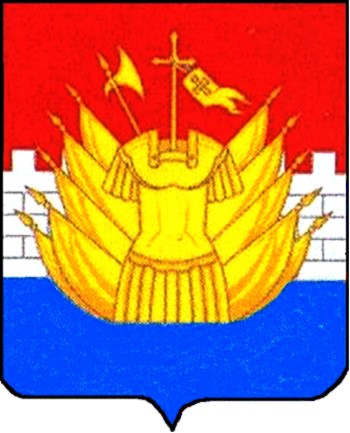 